Apstiprināts ar iepirkuma komisijas 2021.gada 10.augusta 1.sēdes protokoluSARUNU PROCEDŪRAS AR PUBLIKĀCIJU“Dzelzceļa tilta pāri Daugavai apsardzes celiņu apgaismojuma modernizācija”NOLIKUMSRīga, 2021vispārīgĀ informācijASarunu procedūras nolikumā ir lietoti šādi termini:sarunu procedūra (turpmāk var tikt saukts arī kā “iepirkums”, “iepirkuma procedūra”) - sarunu procedūra ar publikāciju “Dzelzceļa tilta pāri Daugavai apsardzes celiņu apgaismojuma modernizācija”;komisija – VAS “Latvijas dzelzceļš” iepirkuma komisija, kas pilnvarota organizēt sarunu procedūru ar publikāciju;nolikums (turpmāk var tikt saukts arī kā “sarunu procedūras nolikums” vai “sarunu procedūras dokumenti”) – sarunu procedūras nolikums ar pielikumiem un jebkuri sarunu procedūras nolikuma precizējumi, skaidrojumi, izmaiņas vai grozījumi, kas var rasties iepirkuma procedūras gaitā;ieinteresētais piegādātājs – piegādātājs, kurš saņēmis sarunu procedūras nolikumu;pasūtītājs – VAS “Latvijas dzelzceļš”;pretendents – piegādātājs, kas ir iesniedzis piedāvājumu sarunu procedūrai;apakšuzņēmējs – pretendenta nolīgta persona vai savukārt tās nolīgta persona, kura veic būvdarbus vai sniedz pakalpojumus iepirkuma līguma izpildei;darbi - projektēšana, būvdarbi, demontāžas darbi un izpilddokumentācijas sagatavošana, saskaņā ar nolikumu, Tehnisko uzdevumu un līgumprojektu (var tikt saukts arī kā “sarunu procedūras priekšmets” vai “iepirkuma priekšmets”);  norādītā persona -  pretendenta norādītā personu, uz kuras iespējām pretendents balstās, lai apliecinātu, ka tā kvalifikācija atbilst iepirkuma procedūras dokumentos noteiktajām prasībām.Rekvizīti un informācija par iepirkumuPasūtītājs:VAS “Latvijas dzelzceļš”, vienotais reģistrācijas Nr. 40003032065. Juridiskā adrese: Gogoļa iela 3, Rīga, LV-1547, Latvija. Banka: Luminor Bank AS Latvijas filiāle, konta Nr. LV17RIKO0000080249645, bankas kods: RIKOLV2X.Saņēmējs (pasūtītāja struktūrvienība):VAS “Latvijas dzelzceļš” Elektrotehniskā pārvalde (turpmāk  – EP).Faktiskā adrese: Gogoļa iela 3, Rīga, LV-1547Pasūtītāja kontaktpersonaOrganizatoriska rakstura jautājumos un jautājumos par sarunu procedūras nolikumu pasūtītāja kontaktpersona: komisijas sekretāre – VAS “Latvijas dzelzceļš” Iepirkumu biroja vecākā iepirkumu speciāliste Inese Kempa, tālruņa numurs: +371 67234933, e-pasta adrese: inese.kempa@ldz.lv.Sarunu procedūras dokumentu pieejamība, informācijas sniegšana par iepirkumu un datu apstrādePasūtītājs nodrošina brīvu un tiešu elektronisku pieeju iepirkuma dokumentiem un visiem papildus nepieciešamajiem dokumentiem, tai skaitā iepirkuma līguma projektam un sniegtajiem skaidrojumiem, pasūtītāja tīmekļvietnē www.ldz.lv sadaļā “Iepirkumi” pie attiecīgā iepirkuma sludinājuma.Ja pasūtītājs objektīvu iemeslu dēļ nevar nodrošināt brīvu un tiešu elektronisku pieeju sarunu procedūras dokumentiem un visiem papildus nepieciešamajiem dokumentiem un/vai informācijai, tai skaitā iepirkuma līguma projektam, pasūtītājs tos izsūta vai izsniedz ieinteresētajiem piegādātājiem (pretendentiem) 6 (sešu) dienu laikā pēc tam, kad saņemts pieprasījums.Pasūtītājs nodrošina ieinteresētajiem piegādātājiem iespēju iepazīties uz vietas ar sarunu procedūras dokumentiem, sākot no iepirkuma izsludināšanas brīža VAS “Latvijas dzelzceļš” Iepirkumu birojā, Gogoļa ielā 3, Rīgā, LV-1547, 3.stāvā, 340.kabinetā (līdzi ņemot personu apliecinošu dokumentu un sakarā ar caurlaižu režīmu, apmeklējumu piesakot iepriekš nolikumā norādītājai pasūtītāja kontaktpersonai).Ieinteresētajam piegādātājam ir pienākums sekot līdzi pasūtītāja tīmekļvietnē www.ldz.lv sadaļā “Iepirkumi” pie attiecīgā iepirkuma sludinājuma publicētajai informācijai. Pasūtītājs nav atbildīgs par to, ja ieinteresētā persona nav iepazinusies ar informāciju, kurai ir nodrošināta brīva un tieša elektroniska pieeja.Ja ieinteresētais piegādātājs ir laikus (ne vēlāk kā 6 (sešas) dienas pirms piedāvājuma iesniegšanas termiņa beigām) pieprasījis pasūtītājam uz 1.3.punktā norādīto e-pasta adresi papildu informāciju par iepirkumu, pasūtītājs to sniedz 5 (piecu) darbdienu laikā pēc attiecīga pieprasījuma saņemšanas. Ja pieprasījums ir iesniegts vēlāk par norādīto termiņu, pasūtītājs izvērtē, vai atbildes sniegšanai ir nepieciešama papildus informācijas apstrāde, un, ja informācija ir ātri sagatavojama, pasūtītājs sniedz atbildi.Pasūtītājs ievieto 1.4.5.punktā minēto informāciju tīmekļvietnē, kurā ir pieejami sarunu procedūras dokumenti un visi papildus nepieciešamie dokumenti, kā arī elektroniskā formā nosūta atbildi piegādātājam, kas uzdevis jautājumu, uz tā norādīto e-pastu.Pretendentam informāciju par sarunu procedūras rezultātiem pasūtītājs izsūta uz e-pastu un pēc rakstiska pieprasījuma – pa pastu.Sarunu procedūras dokumentos iekļautie fizisko personu dati tiks apstrādāti, pamatojoties uz 2016.gada 27.aprīļa Eiropas Parlamenta un Padomes Regulu 2016/679 par fizisku personu aizsardzību attiecībā uz personas datu apstrādi un šādu datu brīvu apriti, ar ko atceļ Direktīvu 95/46/EK (Vispārīgā datu aizsardzības regula) 6.panta 1.daļas f) apakšpunktu. Personas datu apstrādes pārzinis ir VAS “Latvijas dzelzceļš”.Pasūtītājs nodrošina papildus informācijas – Tehniskā uzdevuma pielikumu (2.pielikumi)  izsniegšanu elektroniskā formātā trīs darba dienu laikā pēc ieinteresētā piegādātāja pieprasījuma. Ar drošu elektronisko parakstu parakstītu pieprasījumu (veidlapa nolikuma 7.pielikumā) nosūta nolikuma 1.3.punktā minētajai kontaktpersonai.Ieinteresētais piegādātājs ar savu parakstu pasūtītājam apliecina, ka ir informēts par to, ka pieprasītā papildus informācija - dokumentācija satur LDz komercnoslēpumu atbilstoši Komerclikuma 19.pantam un tās satura patvaļīga izpaušana, izplatīšana vai izmainīšana ir aizliegta un var tikt uzskatīta kā prettiesiska rīcība.Piedāvājumu iesniegšanas, atvēršanas vieta, datums, laiks un kārtībaPiedāvājumu sarunu procedūrai jāiesniedz līdz 2021.gada 31.augustam plkst.9.30 Rīgā, Gogoļa ielā 3, 1.stāvā, 130.kabinetā (VAS “Latvijas dzelzceļš” kancelejā). Piedāvājumu iesniedz personīgi, ar kurjera starpniecību vai ierakstītā pasta sūtījumā.Komisija iesniegtos piedāvājumus atver tūlīt pēc piedāvājumu iesniegšanas termiņa beigām 2021.gada 31.augustā plkst. 10.00.Pēc piedāvājumu iesniegšanai noteiktā termiņa iesniegtie piedāvājumi, kas nav slēgtā iesaiņojumā (neaizlīmētā iepakojumā), netiks skatīti, tie tiks atgriezti atpakaļ iesniedzējiem bez izskatīšanas.Ja komisija saņēmusi pretendenta piedāvājuma atsaukumu vai grozījumu, to atver pirms piedāvājuma.Iesniedzot piedāvājumu, pretendents pilnībā atzīst visus nolikumā (t.sk. tā pielikumos un formās) ietvertos nosacījumus.Piedāvājumu atvēršana nav atklāta.Komisija piedāvājumus atver to iesniegšanas secībā – tiek nolasīts pretendenta nosaukums un piedāvātā cena.Piedāvājuma dokumentu noformējums un objekta apskatePiedāvājums jāiesniedz drošā un aizvērtā iepakojumā, lai tā saturam nevar piekļūt, nesabojājot iesaiņojumu, uz iepakojuma jānorāda:atzīme: “Piedāvājums sarunu procedūrai ar publikāciju “Dzelzceļa tilta pāri Daugavai apsardzes celiņu apgaismojuma modernizācija”. Neatvērt līdz 2021.gada 31.augustam plkst. 10.00”;adresāts: VAS “Latvijas dzelzceļš” Iepirkumu birojam, Gogoļa ielā 3, Rīgā, Latvijā, LV-1547;informāciju par pretendentu: nosaukums, juridiskā adrese un kontakttālrunis.Sarunu procedūrā piedāvājuma dokumenti jāiesniedz papīra formā 1 (vienu) piedāvājuma oriģinālu un 1 (vienu) kopiju. Uz piedāvājuma oriģināla titullapas norāda “ORIĢINĀLS”, uz piedāvājuma kopijas titullapas - “KOPIJA”. Finanšu piedāvājums (nolikuma 1.pielikums MS Excel formātā iesniedzams elektroniski vienas dienas laikā pēc piedāvājuma iesniegšanas.Ja starp dokumentu sējumiem tiks konstatētas pretrunas, par pareizu tiks uzskatīts  piedāvājuma oriģināls.Piedāvājuma dokumentiem jābūt cauršūtiem vai caurauklotiem, tā, lai dokumentus nebūtu iespējams atdalīt. Piedāvājuma sējumu lapām jābūt numurētām. Uz pēdējās lapas aizmugures jānorāda cauršūto lapu skaits, ko ar savu parakstu apliecina persona, kam ir pārstāvības tiesības.Piedāvājums jāiesniedz latviešu valodā. Iesniedzot dokumentus citā valodā, pievienot apliecinātu tulkojumu latviešu valodā, atbilstoši Ministru kabineta 2000.gada 22.augusta noteikumos Nr.291 “Kārtība, kādā apliecināmi dokumentu tulkojumi valsts valodā” noteiktajām prasībām. Pretējā gadījumā komisija ir tiesīga uzskatīt, ka dokuments nav iesniegts. Par dokumentu tulkojuma atbilstību oriģinālam atbild pretendents.Visus piedāvājuma dokumentus pretendents noformē atbilstoši spēkā esošajiem normatīvajiem aktiem, kas nosaka papīra un elektronisko dokumentu izstrādāšanu, tai skaitā atbilstoši Ministru kabineta 2018.gada 4.septembra noteikumiem Nr.558 “Dokumentu izstrādāšanas un noformēšanas kārtība”.Piedāvājuma papildinājumi, labojumi vai atsaukumi ir jāiesniedz slēgtā iesaiņojumā saskaņā 1.5.1.punktā noteikto kārtību un termiņu. Uz iesaiņojuma jānorāda 1.6.1.punktā noteiktā informācija un atzīme “PAPILDINĀJUMI”, “LABOJUMI” vai “ATSAUKUMS”.Iesniegto piedāvājumu pretendents var papildināt vai grozīt tikai līdz piedāvājumu iesniegšanas termiņa beigām. Atsaukumam ir bezierunu raksturs un tas izslēdz pretendenta atsauktā piedāvājuma tālāku līdzdalību sarunu procedūrā.Sarunu procedūrā nav atļauts iesniegt piedāvājuma variantus. Ja pretendents iesniedz vairākus piedāvājumus, tie visi ir atzīstami par nederīgiem.Informāciju, kas ir komercnoslēpums atbilstoši Komerclikuma 19.pantam vai kas uzskatāma par konfidenciālu informāciju, pretendents norāda savā piedāvājumā. Komercnoslēpums vai konfidenciāla informācija nevar būt informācija, kas saskaņā ar normatīvajiem aktiem ir noteikta par vispārpieejamu informāciju.Sarunu procedūrā iesniegtā piedāvājuma dokumentācija paliek pasūtītāja rīcībā un netiek atgriezta atpakaļ.Piedāvājuma pienācīgai sagatavošanai pēc pretendentu pieprasījuma tiek organizēta objekta apskate. Iepriekšēja pieteikšanās obligāta (tālrunis: 67238925, 29532285).Piedāvājuma derīguma termiņš: 100 (viens simts) dienas no piedāvājuma atvēršanas dienas.Pasūtītājam iesniedzamo dokumentu derīguma termiņš:Pretendenta izslēgšanas gadījumu neattiecināmību apliecinošās izziņas un citus līdzvērtīgus dokumentus, kurus izsniedz Latvijas kompetentās institūcijas, pasūtītājs pieņem un atzīst, ja tie izdoti ne agrāk kā 1 (vienu) vienu mēnesi pirms iesniegšanas dienas, bet ārvalstu kompetento institūciju izsniegtās izziņas un citus dokumentus komisija pieņem un atzīst, ja tie izdoti ne agrāk kā 6 (sešus) mēnešus pirms iesniegšanas dienas, ja vien izziņas vai dokumenta izdevējs nav norādījis īsāku tā derīguma termiņu.Komisija, izmantojot publiski pieejamās datu bāzes un publiski pieejamo informāciju var pārbaudīt un pārliecināties par pretendenta (kā arī tā piesaistītā apakšuzņēmēja/norādītas personas) faktisko situāciju uz pieprasījuma brīdi - vai uz to neattiecas obligātie pretendentu izslēgšanas nosacījumi.Komisija ir tiesīga jebkurā brīdī pieprasīt no pretendenta iesniegt kompetentu institūciju izsniegtus aktuālus dokumentus, kas apliecina, ka uz pretendentu neattiecas obligātie pretendentu izslēgšanas nosacījumi, īpaši gadījumos, ja minēto informāciju nav iespējams pārbaudīt publiski pieejamās datu bāzēs.Piedāvājuma cenaFinanšu piedāvājumā cenas aprēķina un norāda EUR bez pievienotās vērtības nodokļa (PVN). Norādot cenas, skaitļi jānoapaļo līdz simtdaļām (divi cipari aiz komata).Piedāvājuma cenā (finanšu piedāvājumā) jābūt iekļautām absolūti visām pretendenta izmaksām, kas saistītas ar darbu (projekta izstrādi un būvdarbiem) izpildi, ņemot vērā Tehniskajā uzdevumā un līguma projektā noteikto, tai skaitā darbu organizēšanas izmaksas, materiālu transportēšanas un iegādes izdevumi (t.sk. gaismekļu iegāde), mehānismu ekspluatācijas izdevumi, būvgružu savākšanas un izvešanas izdevumi, personāla un administratīvās izmaksas, muitas, dabas resursu, sociālais u.c. nodokļi (izņemot PVN), pieskaitāmās izmaksas, ar peļņu un riska faktoriem saistītās izmaksas, neparedzamie izdevumi u.tml., kā arī līguma nodrošinājuma un civiltiesiskās atbildības apdrošināšanas izdevumi.Piedāvājuma cenā (finanšu piedāvājumā) neiekļautās izmaksas līguma izpildes laikā netiks kompensētas.Piedāvātajai cenai (attiecīgi līgumā fiksētajām cenām) līguma izpildes laikā jābūt nemainīgai: arī valūtas kursa, cenu inflācijas un citu darbu izmaksas ietekmējošu faktoru izmaiņu gadījumos.Informācija par sarunu procedūras priekšmetuSarunu procedūras priekšmeta apraksts un apjoms: dzelzceļa tilta pāri Daugavai apsardzes celiņu apgaismojuma modernizācija, kas ietver projektēšanu, būvdarbus, demontāžas darbus un izpilddokumentācijas sagatavošanu saskaņā ar nolikumu un tā pielikumu nosacījumiem. Piedāvājumu var iesniegt par visu iepirkuma priekšmetu kopumā pilnā apjomā. Piedāvājuma varianti nav atļauti.Pasūtītājs ir tiesīgs finansiālu vai citu apsvērumu dēļ palielināt vai samazināt sarunu procedūras priekšmeta apjomu.Iepirkuma līgums: iepirkuma rezultātā starp pasūtītāju un uzvarējušo pretendentu tiek noslēgts līgums atbilstoši nolikuma 7.pielikumā pievienotajam līguma projektam.Iepirkuma līguma (darbu) izpildes būtiskākie noteikumi:termiņš: 6 (sešu) mēnešu laikā no līguma noslēgšanas dienas;izpildes vieta (objekts):  dzelzceļa tilts pāri Daugavai, Rīgā;norēķinu kārtība: saskaņā ar līguma projektu, t.sk. pasūtītājs veic samaksu par izpildītiem un pieņemtiem darbiem 30 (trīsdesmit) kalendāra dienu laikā no dienas, kad parakstīts darbu pieņemšanas dokuments un saņemts atbilstošs rēķins. Priekšapmaksa (avanss) nav paredzēta;garantija: darbiem, materiāliem - 2 gadi; LED gaismekļiem – 5  gadi no nodošanas ekspluatācijā.Specifikācija: pretendents apņemas kvalitatīvi nodrošināt darbu izpildi pilnā apjomā saskaņā ar Tehnisko uzdevumu (nolikuma 1.pielikums), standartiem un normatīvo aktu prasībām.Pretendentu atlases prasības un piedāvājumā iekļaujamā informācija un dokumentiPretendentu atlases prasības ir obligātas visiem pretendentiem, kas vēlas iegūt tiesības veikt darbus un slēgt iepirkuma līgumu.Pretendentam jāatbilst šādiem pretendentu atlases noteikumiem un ar piedāvājumu jāiesniedz šāda informācija un dokumenti:piedāvājumu vērtēšanaPiedāvājumu izvēles kritērijs: sarunu procedūras nolikuma prasībām atbilstošs piedāvājums ar viszemāko cenu par visu iepirkuma priekšmetu pilnā apjomā.Iepirkuma komisijai ir tiesības pretendentu kvalifikācijas un piedāvājumu atbilstības pārbaudi veikt tikai pretendentam, kuram būtu piešķiramas iepirkuma līguma slēgšanas tiesības saskaņā ar nolikuma 4.1.punktā noteikto piedāvājumu izvēles kritēriju.Piedāvājumu vērtēšanas kārtība:Komisija piedāvājumu vērtēšanu veic slēgtā (-ās) sēdē (-ēs) bez pretendentu un to pārstāvju klātbūtnes. Komisija atlasa pretendentus, pārbaudot pretendentu  atbilstību sarunu procedūras dokumentos noteiktajām prasībām, šādā kārtībā:komisija izvērtē piedāvājuma noformējuma, satura atbilstību sarunu procedūras nolikuma prasībām, un pārbauda, vai ir iesniegti visi dokumenti atbilstoši nolikuma prasībām. Ja piedāvājumā ir pieļauta noformējuma prasību neatbilstība, komisija vērtē to būtiskumu un lemj par piedāvājuma noraidīšanas pamatotību;veicot pretendentu atlasi, komisija pārbauda pretendenta kvalifikācijas atbilstību sarunu procedūras nolikuma prasībām, kā arī pārliecinās, vai uz pretendentu  nav attiecināmi nolikuma 3.2.2.punktā minētie izslēgšanas gadījumi;komisija izvērtē pretendenta piedāvājuma atbilstību tehniskajām prasībām;piedāvājumu vērtēšanā (ja pārbaude un izvērtēšana notiek saskaņā ar 4.2.punktu, tiek piemērots, uzsākot piedāvājumu pārbaudi un izvērtēšanu). Komisija pārbauda, vai piedāvājumā nav aritmētisku kļūdu Ja komisija konstatē šādas kļūdas, tā konstatētās kļūdas izlabo. Par kļūdu labojumu un laboto piedāvājuma summu komisija paziņo pretendentam, kura pieļautās kļūdas labotas. Vērtējot finanšu piedāvājumu, komisija ņem vērā labojumus. komisija lemj par pretendenta piedāvājuma noraidīšanu un pretendenta izslēgšanu no turpmākās dalības sarunas procedūrā, vai skaidrojuma pieprasīšanu, ja piedāvājumu izvērtēšanas gaitā tiek konstatēts, ka piedāvājumā ir neskaidra, nepilnīga vai pretrunīga informācija, ja pretendents neatbilst sarunu procedūras dokumentos noteiktajiem nosacījumiem dalībai sarunu procedūrā vai nav iesniegti pretendenta kvalifikācijas dokumenti vai pretendents  neatbilst kvalifikācijas prasībām;Ja attiecināms, vērtēšanas gaitā tiek pārbaudītas arī pretendenta piesaistītās personas (nolikuma 3.2.4.1.p.) saskaņā ar nolikuma prasībām un ņemot vērā attiecīgās personas pienākumus līguma izpildē noslēgšanas gadījumā.Pasūtītājs ir tiesīgs lūgt, lai pretendents vai kompetenta institūcija precizē, papildina vai izskaidro piedāvājuma dokumentus, kā arī piedāvājumu vērtēšanas gaitā pieprasīt, lai tiek izskaidrota piedāvājumā iekļautā informācija. Termiņu nepieciešamās informācijas vai dokumenta iesniegšanai pasūtītājs nosaka samērīgi ar laiku, kas nepieciešams šādas informācijas vai dokumenta sagatavošanai un iesniegšanai.Ja pasūtītājs saskaņā ar nolikuma 4.3.2.punktu ir pieprasījis izskaidrot vai papildināt piedāvājumā ietverto pretendenta iesniegto informāciju, bet pretendents to nav izdarījis atbilstoši pasūtītāja noteiktajām prasībām, pasūtītājs piedāvājumu vērtē pēc tā rīcībā esošās informācijas.Ja pretendentu piedāvājumi pasūtītājam nav izdevīgi, komisija ir tiesīga pirms lēmuma par sarunu procedūras rezultātu pieņemšanas lūgt visiem pretendentiem, kas iesnieguši sarunu procedūras nolikuma prasībām atbilstošus piedāvājumus, samazināt piedāvājuma cenu, grozot vai negrozot Tehnisko uzdevumu (nolikuma 1.pielikums).Pirms lēmuma pieņemšanas par iepirkuma līguma slēgšanas tiesību piešķiršanu, tiek veikta pārbaude attiecībā uz pretendentu, kuram būtu piešķiramas līguma slēgšanas tiesības saskaņā ar Starptautisko un Latvijas Republikas nacionālo sankciju likumu. Pretendents tiks izslēgts no dalības iepirkumā un tā piedāvājums netiks izskatīts, ja attiecībā uz pretendentu vai kādu no likumā minētajām personām tiks konstatētas Starptautisko un Latvijas Republikas nacionālo sankciju likuma 11.1 panta pirmajā daļā noteiktās sankcijas, kuras ietekmē līguma izpildi.Ja attiecināms, pēc nolikuma 4.3.5.punktā minētās informācijas izvērtēšanas, komisija izvēlas piedāvājumu saskaņā ar nolikuma 4.1.punktā noteikto izvēles kritēriju, ko iesniedzis pretendents, kura kvalifikācija un piedāvājums atbilst nolikuma prasībām.sarunas ar pretendentiem, izlozeSarunas pēc nepieciešamības var tikt rīkotas pēc piedāvājumu pārbaudes vai piedāvājumu pārbaudes gaitā, ja:komisijai nepieciešami piedāvājumu precizējumi un/vai skaidrojumi;nepieciešams vienoties par iespējamām izmaiņām sarunu procedūras priekšmetā, līguma projekta būtiskos grozījumos, piemēram: izpildes termiņos, tehniskajos noteikumos (Tehniskajā uzdevumā);nepieciešams vienoties par pasūtītājam izdevīgāku cenu un samaksas noteikumiem.Gadījumā, ja vairākiem piedāvājumiem saskaņā ar nolikuma 4.1.punktā noteikto izvēles kritēriju novērtējums ir vienāds, komisija izvēlas pretendentu, kuram piešķiramas iepirkuma līguma slēgšanas tiesības, izlozes kārtībā (izloze tiks veikta starp pretendentiem, kuru novērtējums ir vienāds).Izloze un sarunas tiks protokolētas.Iepirkuma ietvaros var tikt noteikta atkārtota piedāvājumu un/vai Finanšu piedāvājumu iesniegšana. Šādā gadījumā atkārtoti iesniegto piedāvājumu atvēršana nav atklāta.SARUNU PROCEDŪRAS REZULTĀTU PAZIŅOŠANA UN IEPIRKUMA LĪGUMA NOSLĒGŠANASarunu procedūra beidzas pēc visu pretendentu noteiktā kārtībā iesniegto piedāvājumu, pārbaudes un izvērtēšanas, sarunām (ja nepieciešams), sarunu procedūras uzvarētāja noteikšanas vai pēc sarunu procedūras izbeigšanas, vai pārtraukšanas.Ja sarunu procedūrā nav iesniegti piedāvājumi vai ja iesniegtie piedāvājumi neatbilst sarunu procedūras dokumentos noteiktajām prasībām, komisija pieņem lēmumu izbeigt sarunu procedūru.Komisija ir tiesīga jebkurā brīdī pārtraukt sarunu procedūru, ja tam ir objektīvs pamatojums.Gadījumā, ja sarunu procedūra tika izbeigta vai pārtraukta, komisija vienlaikus informē visus pretendentus par visiem iemesliem, kuru dēļ sarunu procedūra tika izbeigta vai pārtrauktaJa sarunu procedūrā iesniegts viens piedāvājums, komisija lemj, vai tas atbilst sarunu procedūras nolikumam, vai tas ir izdevīgs un vai attiecīgo pretendentu var atzīt par uzvarētāju sarunu procedūrā.Pasūtītāja iekšējos normatīvajos aktos noteiktajā kārtībā pieņemtais lēmums par sarunu procedūras rezultātu un līguma slēgšanu ir pamats līguma noslēgšanai ar sarunu procedūras uzvarētāju.Pasūtītājs 5 (piecu) darba dienu laikā pēc lēmuma pieņemšanas rakstiski informē visus pretendentus par sarunu procedūras rezultātiem.Ja izraudzītais pretendents atsakās slēgt iepirkuma līgumu, pasūtītājs pieņem lēmumu slēgt līgumu ar nākamo nolikuma prasībām atbilstošo pretendentu, kas iesniedzis nolikuma 4.1.punktā noteiktajam izvēles kritērijam un nolikuma prasībām atbilstošu piedāvājumu, vai pārtraukt sarunu procedūru, neizvēloties nevienu piedāvājumu. Ja pieņemts lēmums slēgt līgumu ar nākamo atbilstošo pretendentu, kas iesniedzis nolikuma 4.1.punktā noteiktajam izvēles kritērijam un nolikuma prasībām atbilstošu piedāvājumu, bet tas atsakās līgumu slēgt, pasūtītājs pieņem lēmumu pārtraukt sarunu procedūru, neizvēloties nevienu piedāvājumu.Pēc iepirkuma līguma noslēgšanas izraudzītais pretendents apņemas 10 (desmit) darba dienu laikā no līguma spēkā stāšanās brīža iesniegt (iemaksāt) Pircējam Līguma nodrošinājumu 5% (piecu procentu) apmērā no Līguma summas kredītiestādes (Eiropas Savienības, Eiropas Ekonomikas zonas dalībvalstī vai Pasaules tirdzniecības organizācijas dalībvalstī reģistrēta kredītiestāde) izsniegtas garantijas vai apdrošināšanas sabiedrības (Eiropas Savienības, Eiropas Ekonomikas zonas dalībvalstī vai Pasaules tirdzniecības organizācijas dalībvalstī reģistrēta apdrošināšanas sabiedrība) izsniegtas apdrošināšanas polises veidā (pievienojot arī maksājuma uzdevumu, kas liecina, ka veikts prēmijas maksājums), vai veikt līguma nodrošinājuma summas iemaksu Pircēja bankas kontā Nr. LV17 RIKO 0000 0802 49645, Luminor Bank AS Latvijas filiāle, bankas kods: RIKOLV2X  (iesniedzot maksājuma apliecinājumu Pircējam),  maksājuma mērķī norādot: „Līguma nodrošinājums līgumam ___(datums)____ un Nr._______”. [šie lauki aizpildāmi pēc tam, kad noslēgts līgums].Pēc līguma nodrošinājuma summas iemaksas pasūtītāja bankas kontā (garantijas vai apdrošināšanas polises iesniegšanas), līgumā norādītajai kontaktpersonai tiek iesniegts līguma nodrošinājumu apliecinošs dokuments (sīkāk līguma nodrošinājumu nosacījumus skat. arī šī nolikuma 8.pielikuma 8.sadaļā). Valūta, kādā pretendents veic līguma nodrošinājuma summas iemaksu, ir EUR. Iesniegtais (iemaksātais) līguma nodrošinājums garantē, ka pasūtītājs ieturēs līguma nodrošinājumu, ja pretendents neveiks līguma izpildi saskaņā ar sarunu procedūras nolikuma nosacījumiem.Līguma nodrošinājums ir spēkā līdz līguma saistību pilnīgai izpildei vai vismaz 30 kalendāra dienas pēc darbu pēdējās izpildes brīža.Pielikumā:1.pielikums 	Tehniskais uzdevums uz 9 lp; 2. pielikums	Pieteikums dalībai sarunu procedūrā /forma/ uz 3 lp.;3.pielikums	Finanšu piedāvājums /forma/ uz 1 lp.;4.pielikums     Informācija par pretendenta pieredzi /forma/ uz 1 lp.;5.pielikums	Informācija par pretendenta piesaistīto apakšuzņēmēju /forma/ uz 1 lp.;6.pielikums	Pretendenta piesaistītā apakšuzņēmēja apliecinājums /foma/ uz 1 lp.;7.pielikums	Pieprasījums papildus informācijas saņemšanai /forma/ uz 1 lp.;8.pielikums	Līguma projekts uz 11 lpp.Iepirkuma komisijas priekšsēdētāja,Iepirkumu biroja vadītāja                                          			               D. SmilktenaKempa, 67234933Inese.kempa@ldz.lv1. pielikumsVAS “Latvijas dzelzceļš” sarunu procedūras ar publikāciju “Dzelzceļa tilta pāri Daugavai apsardzes celiņu apgaismojuma modernizācija” nolikumamTehniskais uzdevums Dzelzceļa tilta pāri Daugavai apsardzes celiņu apgaismojuma modernizācijaVispārīgās prasībasDzelzceļa tilta pāri Daugavai apsardzes celiņu apgaismojuma modernizācijas darba apjoms:projektēšana;būvdarbi;demontāžas darbi;izpilddokumentācijas sagatavošana.Darbus veikt saskaņā ar Ministru kabineta noteikumu Nr.530 “Dzelzceļa būvnoteikumi” 3.2.4. punkta prasībām uz apsekošanas akta pamata.Pirms darbu sākuma saskaņā ar Ministru kabineta noteikumu Nr.530 “Dzelzceļa būvnoteikumi” 44.-52.punktu prasībām nepieciešams izstrādāt darbu veikšanas projektu un saskaņot ar VAS “Latvijas dzelzceļš” (turpmāk – LDz) Sliežu ceļu pārvaldi un Elektrotehnisko pārvaldi.Jautājumu gadījumos, kas saistīti ar vilcienu kustību vērsties rakstveidā LDz Tehniskās vadības direkcijā un Vilcienu kustības pārvaldē vienlaikus.ProjektēšanaIzstrādāt būvprojektu dzelzceļa tilta pāri Daugavai, Rīgā, apsardzes celiņu apgaismojuma modernizācijai.Izstrādājot būvprojektu ir jāievēro visi LR spēkā esošie likumi un noteikumi, standarti un LDz spēkā esošie normatīvie dokumenti.Visām projektējamajām un pagaidu konstrukcijām jāatbilst 2015.gada Latvijas standarta LVS-282 „Dzelzceļa būvju tuvināšanas un ritošā sastāva gabarīti” (šī standarta jaunākajai redakcijai) prasībām.Būvprojektam jābāzējas uz iekārtām un tehniskajiem risinājumiem, kam ir pozitīva ekspluatācijas pieredze apstākļos, kas ir līdzīgi LDz ekspluatācijas apstākļiem, kas nerada bīstamību apkalpojošajam personālam, apkārtējai videi un vilcienu kustībai.Būvprojekts jāizstrādā uz topogrāfisko uzmērījumu plāna (1.pielikums).Ja būvprojektam paredzētajā zonā tiks atrasti LDz inženiertīkli, jāparedz to pārvietošana un pasargāšana, lai nodrošinātu inženiertīklu aizsargjoslu. Visi jautājumi, kas ir saistīti ar dzelzceļa inženiertīklu pārvietošanu projektēšanas gaitā jārisina darbā kartībā ar LDz Elektrotehnisko pārvaldi (kontaktpersonas tel. 67232250, 29531312).Būvprojektā jābūt būvniecības un montāžas daļai, apgaismojuma līmeņa aprēķinam un īsslēguma aprēķiniem.Veicot būvprojekta izstrādi, jāievēro šādi noteikumi:Kopējās prasības:Konceptuālais tilta apgaismojuma risinājums  - attēlots 1.attēlā.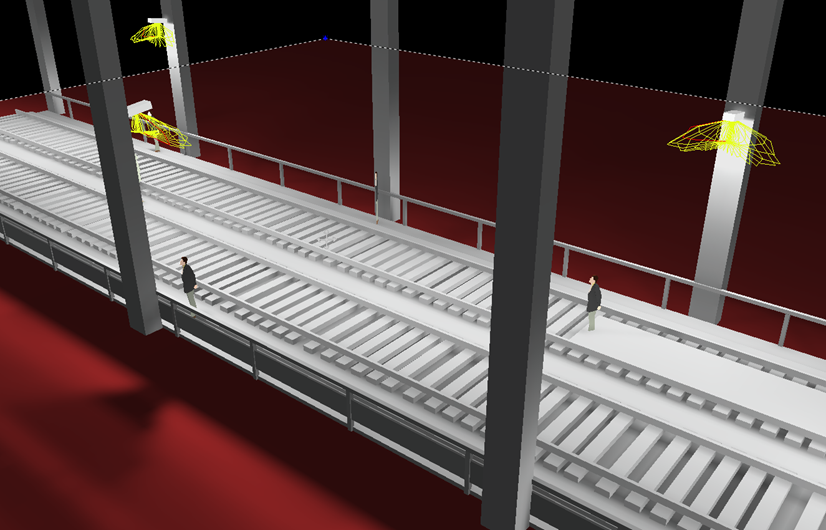 1.Attēls. Konceptuālais tilta apgaismojuma risinājums.Krustojuma leņķim starp LDz sliežu ceļu asi un visiem lineāriem šķērsojumiem ar projektējamiem inženiertīkliem jābūt pēc iespējas tuvākam 90°, bet ne mazākam kā 75°.Apgaismojuma līmenis jāprojektē 15-30lx diapazonā (2.Attēls). Apgaismojuma aprēķini jāveic tā, lai tos varētu pārbaudīt DIAlux programmā 3D formātā. Veicot aprēķinus, jāņem vērā tilta konstrukciju, esošā tilta apgaismojuma un citu objektu ietekme. Nepieciešamie apgaismojuma parametri jānodrošina visā iekārtu normatīvā kalpošanas laika periodā. Apgaismojuma līmenim jābūt ne mazākam par 15lx zemes virsmā.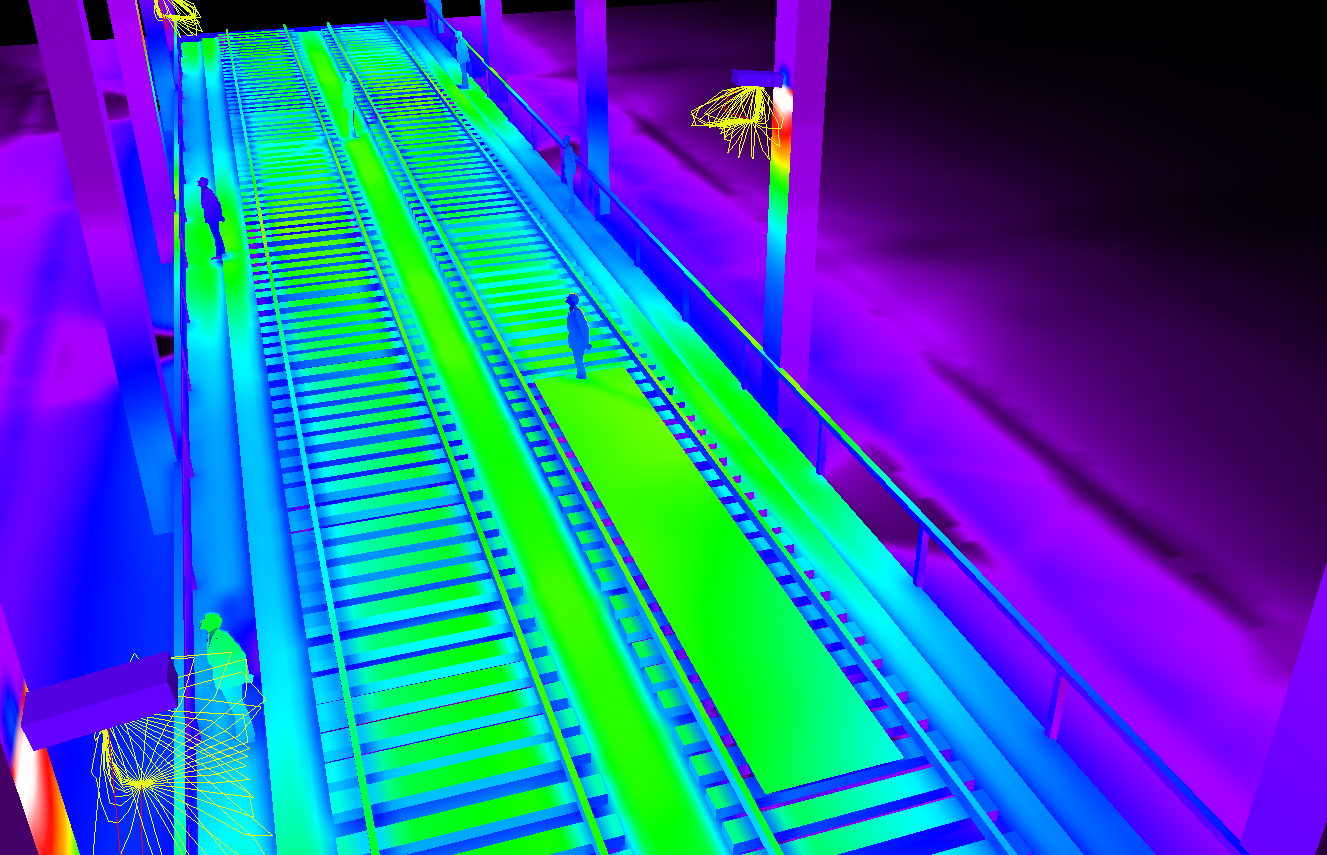 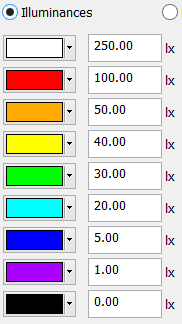 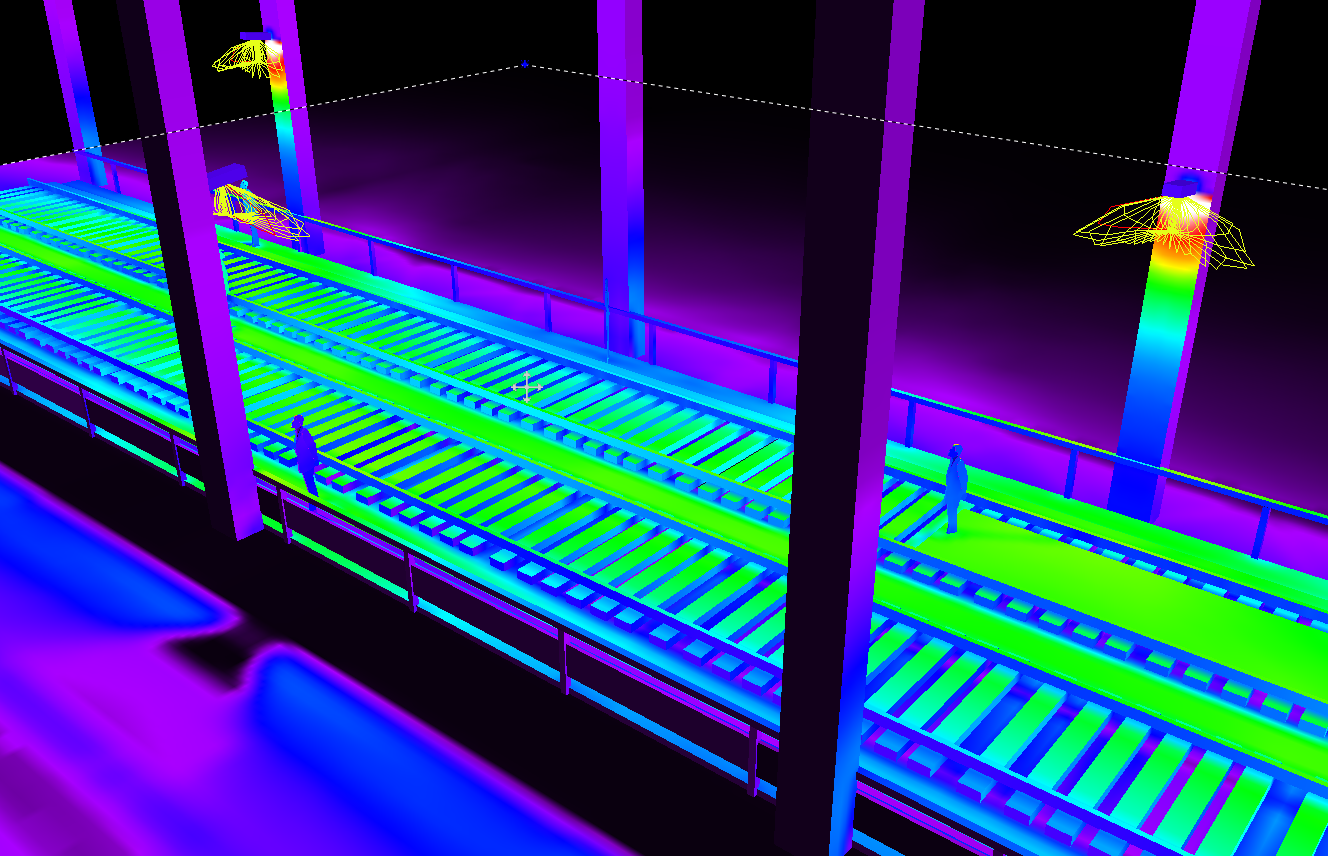 2.Attēls. Nepieciešamais tilta apgaismojuma līmenis.Izbūvējot tilta apgaismojumu jāpielieto moderni ekonomiskie LED tipa gaismekļi ar gaismas efektivitāti ne mazāku par 100 lm/w.Jāizvēlas gaismekļi ar paaugstinātu drošību pret vandalismu (plakans rūdīts aizsargstikls, korpuss no metāla). Jāpielieto nepieciešamās jaudas (40-45W) moderni LED tipa gaismekļi ar darba strāvu ne lielāku par 750 mA.Dzelzceļa tilta apgaismojuma ierīcēs jāpielieto LED gaismekļi, kas nodrošina izstarojuma krāsu spektru tuvu saules gaismas spektram ar krāsu temperatūru ne mazāku par 4000ºK un ne lielāku par 5000ºK, un vidējo kalpošanas laiku ne mazāku par 50000 stundām. Apgaismošanas iekārtu (gaismekļiem) aizsardzības klasei jābūt ne mazākai par IP-65. Palaišanas iekārtām jābūt iemontētām gaismekļa korpusā. Ieejas spriegumam jābūt diapazonā 190-264V. Triecienizturības klasei jābūt ne mazākai par IK8. Gaismekļa darba pieļaujamajai temperatūrai jābūt robežās -30oC - +40oC. Apgaismošanas iekārtam (gaismekļiem) jābūt  ar stiprinājumu pie parasta apgaismojuma balsta un iespējai regulēt apgaismojuma leņķi (3.Attēls).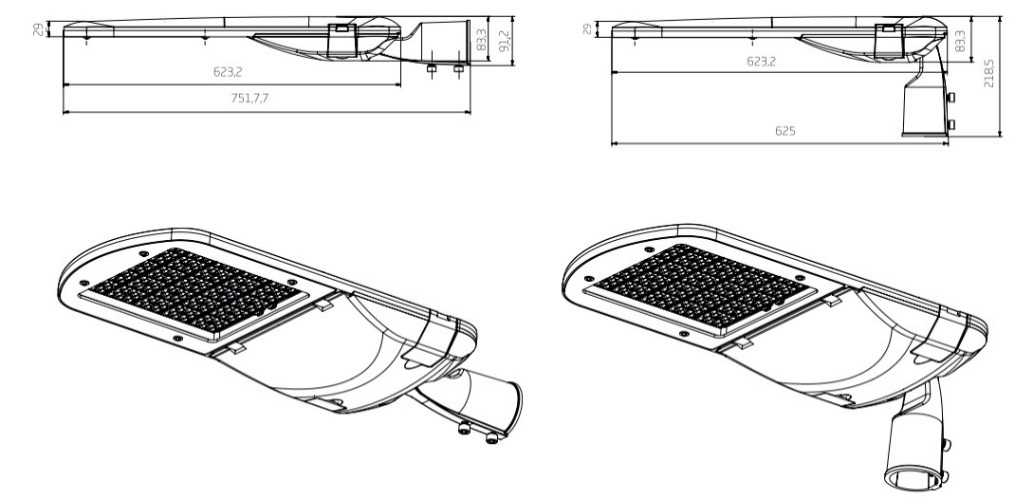 3.Attēls. Tilta gaismekļu ārēja izskata paraugs.Dzelzceļa transporta 0,23kV/0,4kV spēka un apgaismošanas iekārtu elektroapgādi realizēt no 50Hz (±1%) maiņstrāvas tīklā ar 230V/400V (+5; 10%) spriegumu. LED gaismekļu garantijas termiņam jābūt ne mazākam par 5 (pieci) gadiem.Nepieciešamie apgaismojuma parametri pie norādīto ekspluatācijas nosacījumu ievērošanas jānodrošina visu iekārtu normatīvo kalpošanas laiku.Apgaismojuma vadības skapju uzstādīšanas vietas nepieciešams saskaņot projektēšanas laikā.Ar Pasūtītāju ir jāsaskaņo precīza elektrosadales skapju uzstādīšanas vieta un to skaits.Visas sadales nodrošināt ar 20% rezervi, gan fiziski, gan jaudas ziņā. Šai prasībai jāattiecas uz visiem elektroapgādes kabeļu šķērsgriezumu aprēķiniem un montāžu, ieskaitot kabeļu sistēmas un rezerves grupu daudzumu sadales skapjos.Fāzes ir jāmarķē atbilstoši - L1,L2,L3. Neitrāle ir jāmarķē - N. Zemējums ir jāmarķē - PE. Sadalēs jābūt zemēšanas kopnei visā tās platumā. Zemēšanas kopnei jābūt no augstas vadītspējas vara un tai jābūt atbilstošam šķērsgriezuma laukumam un mehāniskai izturībai, lai būtu iespējams kabeļu aizsargvadu pievienojums. Visas atklātās vadītājdaļas, kas normāli neatrodas zem sprieguma, jāsavieno ar zemēšanas kopni. Nav pieļaujama ietaišu cilpošana ar vienu PE vadu, katrai ietaisei jānodrošina atsevišķs PE vads no zemēšanas kopnes. Visām metāla durvīm un eņģēm jābūt pievienotām pie zemēšanas kopnes ar lokana vada palīdzību. Visām pievienojuma vietām jābūt marķētām.Būvprojektā izmantot kabeļus, kuri atbilst EN 50575. Visiem kabeļiem jānodrošina ultravioleta (pret saules iedarbības) aizsardzība. Kabeļiem jābūt ieguldītājiem speciālajos caurules vai gofrētas caurules, kuriem ir ultravioleta aizsardzība. Kabeļiem no gaismekļiem, kuri piestiprināti pie tilta kolonnām,  jābūt ieguldītajiem cinkotās vai polimēra caurulēs ar UV aizsardzību.Nodrošināt visu kabeļu, kabeļu kanālu un to ievadu aizsardzību no grauzējiem.Pret bīstamiem pārspriegumiem 0,4kV ievadā un citām sadalēm paredzēt C, B un D klases pārsprieguma novadītājus. Elektroapgādes sistēma ir jāprojektē saskaņā ar nepieciešamo elektrisko slodzi.Esošā tilta apgaismojuma sistēma attēlota 4.attēlā un shēmā (2.pielikums).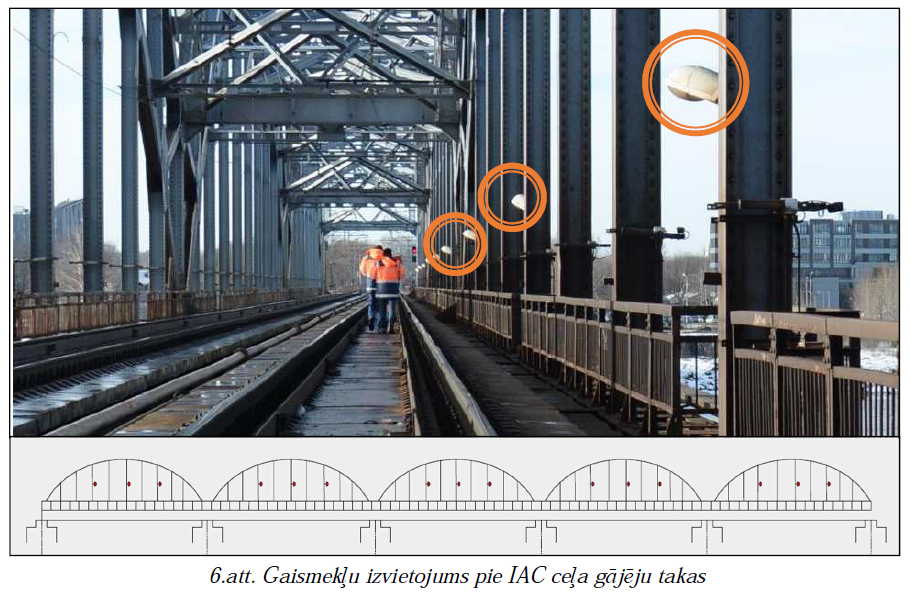 4.Attēls. Esošā tilta apgaismojuma sistēma.Elektroapgādes pieslēgumsPieslēgšanas vieta – esoša Rīgas stacijas, Torņakalna parka spēka sadale SP-2 (skat. 5.att).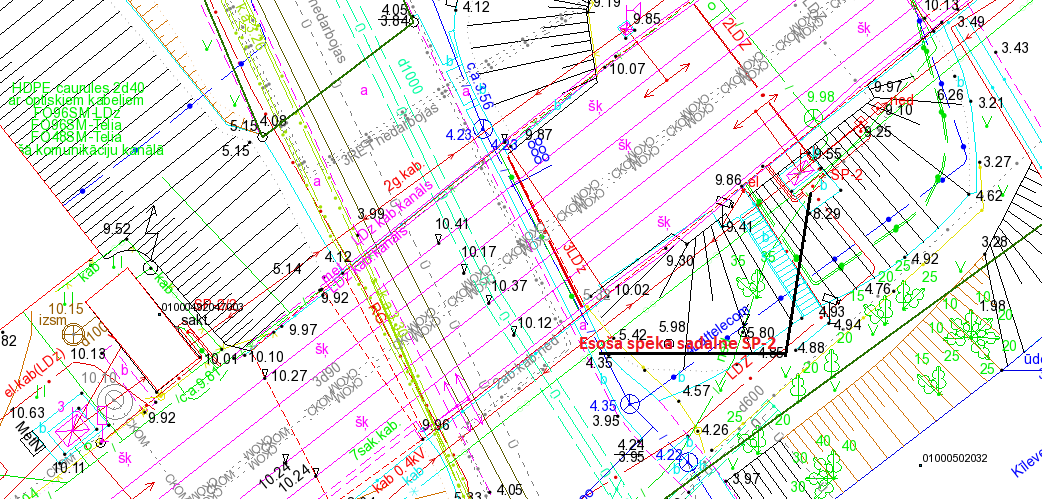 5. Attēls. Esošās spēka sadales izvietojumsVisu projektēto iekārtu barošanu nodrošināt no SP-2, ieguldot līdz slodzes punktiem nepieciešama šķērsgriezuma un daudzuma kabeļu līnijas.SP-2 nodrošināt visu pieslēdzamo projektējamo iekārtu elektroenerģijas uzskaiti.Būvprojektā aprēķināt īsslēguma strāvas un sprieguma novirzes elektrotīklā un izvēlēties nepieciešamo kabeļu šķērsgriezumu un tīkla aizsardzību. Nodrošināt, lai izvelēta tikla aizsardzība ir selektīva.Vietās, kur jaunie kabeļi šķērsos esošas komunikācijas un zem auto ceļa seguma uzlikt attiecīga stipruma papildus mehānisko aizsardzību, pārējās vietās kabeli guldīt tieši zemē, vai atklātā veidā. Vietās kur kabelis guldīts zemē nodrošināt smilts “spilvenu” vismaz 10 centimetrus zem un virs kabeļa un attiecīgi brīdinājuma un aizsardzības lentes virs kabeļa.Projektējamos kabeļus pa Daugavas dzelzceļa tilta konstrukcijām guldīt caurulēs izmantojot drošus stiprinājumus. Caurulēm jānodrošina UV saules starojuma izturību. Konstrukciju urbšana ir aizliegta. Projektējamas kabeļlīnijas, iespēju robežās, guldīt esošajā kabeļu kanālā (skat.6. attēlu), kas iet paralēli dzelzceļa tiltam,  abās tilta pusēs visa tilta garumā. Visus caurumus, kas tiks izveidoti  esošajā kabeļu kanālā, pēc kabeļa guldīšanas nohermetizēt, bet vākus droši piestiprināt.6. Attēls Esošā kabeļu kanāla izvietojums uz tilta konstrukcijāmVietās, kur atklātā veidā ieguldītā kabeļlīnija šķērsos apkalpojošā personāla kustības ceļus, nodrošināt kabeļa mehānisko aizsardzību un tādu kabeļlīnijas nosegšanu, lai tas netraucētu un neapdraudētu personāla kustību un neradītu elektrobīstamību personālam.Objektu vadības realizācijas principiNodrošināt apgaismojuma vadību, realizējot to no energodispečeru vadības centra Rīgā, Turgeņeva ielā 14 (integrēt esošajā sistēmā) un no vietējās vadības sistēmas.Vietējās vadības sistēmai jānodrošina iespēju tilta apsardzes darbiniekiem ieslēgt un izslēgt tilta apgaismojumu rokas režīmā no jebkuras tilta puses apsardzes posteņos.Realizēt apgaismojuma režīma parametrus un iekārtu stāvokļa informācijas attālināto nolasīšanu, drošu un nekļūdīgu primārās vai sekundārās komutācijas aparātu operatīvā stāvokļa vai darba režīma maiņu no attāluma, kā arī visas nepieciešamās palīgfunkcijas, lai nodrošinātu drošu un efektīvu dispečera operatīvo darbību un nepieciešamo atskaišu radīšanu.Lietotāja terminālam (dispečeram) jābūt iespējai darboties ar objektiem, izmantojot kontrolpunkta aparatūras Web serveri (bez papildlicences un papild-programmatūras) un izmantot programmatūru, kas uzstādīta lietotāja dispečera terminālā (ASPIC MP). Visiem attēlotajiem pārvades vai sadales tīkla elementiem (atsevišķi saskaņot) jānodrošina attēlojuma krāsas dinamiskā maiņa, atkarībā no tīkla elementa elektriskā stāvokļa. Piemēram, tīkla elementam ir jāmaina krāsa, ja tas tiek atslēgts. Kontroliera bojājums nedrīkst traucēt vietējās vadības manuālo režīmu.Komutācijas aparātu attēlošanai jāizmanto esošie grafiskie apzīmējumi, kas atrodas energodispečera vadības centra punktā Rīgā, Turgeņeva ielā 14. (Var saņemt pēc pieprasījuma projektēšanas laikā). Komutācijas aparātu attēlošanai var piedāvāt savu apzīmējumu, bet jebkurā gadījumā visu vizualizēšanu jāsaskaņo ar Pasūtītāju.Vadības komandas un signāli:Nodrošināt apgaismojuma vadības iespēju, izmantojot kontrolpunkta aparatūru. Izveidot nākamās komandas un signālus:komanda „ieslēgt – izslēgt apgaismojumu”;signāls „apgaismojums ieslēgts”;signāls „apgaismojums izslēgts”;signāls „sprieguma neesamība barošanas līnijā”;signāli „gaismekļa/u bojājums”;signāls „sakaru avārija”;signāli par gaismekļa/u ieslēgšanu manuālā režīmā;u.c.Datu apmaiņas protokoliDatu apmaiņai starp kontrolpunkta aparatūru un vadības iekārtām tiltā kā pamatprotokolu jāizmanto Modbus TCP/IP. Ja kontrolpunkta aparatūras funkcijas veic integrēta apgaismojuma vadības sistēma, tad šīs sistēmas iekšienē sakariem ar automātiku un iekārtām ir pieļaujams izmantot tās firmas protokolu, kura ir izstrādājusi šo vadības sistēmu. Tomēr, lai nodrošinātu šīs vadības sistēmas paplašināmību, tai ir jānodrošina iespēja pielikt/pievienot, uzstādīt/ papildus automātikas iekārtas, datu apmaiņai izmantojot Modbus TCP/IP protokolu.Visai kontrolpunkta aparatūrai, kas ir tieši saistīta ar dispečeru centru, ir jānodrošina tikai IEC-60870-5-104 un Modbus TCP/IP protokolu izmantošana (kā pamatprotokolu izmantot Modbus TCP/IP).Kontrolpunkta aparatūras prasībasJābūt iespējai veikt procesora mikroprogrammas atjaunošanu, izmantojot atsevišķo programmu (vai citas papildprogrammas), kam jābūt kontrolpunkta aparatūras sastāvā.Jānodrošina kontroliera pareizs datums un laiks (jāiebūvē reālā laika pulksteņi), pat, ja procesors tiek izslēgts vairāk nekā 10 dienas. Pulksteņu sinhronizācijai nepieciešams izmantot sinhronizācijas serveri (IP adresi var saņemt projektēšanas laikā).Kontrolaparatūrā obligāti jāiebūvē Web serveris ar HTTP protokolu attālinātai vizualizēšanai un vadības nodrošināšanai un vēsturisko notikumu analīzi. Jābūt iespējai aizsargāt piekļuvi pie šīm funkcijām ar paroli.Kontrolpunkta aparatūrai normāli jādarbojas temperatūras diapazonā 0…50ºC bez ventilatora, pie relatīvā gaisa mitruma līdz 95%.Sistēmas kļūdām jābūt ar laika atzīmēm un jāglabājas speciālā kļūdu failā.Kontrolpunkta aparatūras sastāvā obligāti jābūt programmatūrai (PLC un WEB vizualizēšana un konfigurēšana), ar kuras palīdzību bez papildlicences var konfigurēt kontrolpunkta aparatūru un tai jāatbalsta vairākas operētājsistēmas: Windows 10 u.t.t.Visiem moduļiem jābūt displeja blokiem, lai identificētu moduļa un kanālu bojājumus. Šī diagnostika tiek veikta, neizmantojot nekādus specializētos rīkus.Visa kontrolpunkta aparatūra jāievieto atsevišķā skapī, kuras uzstādīšanas vietu jāsaskaņo ar Pasūtītāju projektēšanas laikā.Kontrolpunktu aparatūrai jānodrošina zemējums un nepārtraukta elektrobarošana. Izmantot nepārtrauktās barošanas avotus; UPS izmantošanas gadījumā nepieciešams organizēt tā monitoringu un by-pass funkciju, kas varētu nodrošināt iekārtas nepārtrauktu darbību vismaz divas stundas.Kontrolpunktu aparatūras barošanai izmantot tikai industriālās kvalitātes barošanas iekārtas, kas uzstādītas DIN sliedēs.Kontrolpunktu aparatūrai jānodrošina signāla noraidīšana uz dispečeru centru par barošanas iekārtu akumulatoru avārijas stāvokli (akumulatora bojājums vai ķēžu pārrāvums) ar signāla saņemšanas laiku ne ilgāku par 30 sek.Kontrolpunktu aparatūrai jānodrošina barošanas iekārtas akumulatora lādēšana ar temperatūras kompensāciju (lādēšanas strāva vai spriegums ir atkarīgs no temperatūras aparatūras skapī).Kontrolpunkta aparatūras skapī uzstādīt termostatu ar ventilatoru, kas nodrošinātu aparatūras darbību, ja iekšējā temperatūra ir virs uzstādītā līmeņa. Ventilatora ātrumam jānodrošina gaisa apmaiņa skapī vismaz trīs reizes minūtē. Jānodrošina signāla pārraide dispečeru centrā par ventilatora darbību.Kontrolpunktu aparatūras skapī uzstādīt durvju atvēršanas devēju un nodrošināt signāla noraidīšanu uz dispečeru centru par durvju stāvokli.Kontrolpunkta aparatūrai jānodrošina aizsardzība pret pārspriegumiem un traucējumiem elektriskajā tīklā, ja kontrolpunkta aparatūra barojas no maiņsprieguma elektrotīkla.Kontrolpunktu aparatūrai jānodrošina signāla pārraide uz dispečeru centru par barošanas iekārtu pāreju no pamatbarošanas uz rezerves barošanu un atpakaļ.Kontrolpunktu aparatūras telemērījumu ķēdēm jābūt aizsargātām pret pārslodzēm un sekundārajām ķēdēm, kā arī izolētām no mērījuma avota.Indikācijai izmantot tikai LED gaismas diodes.Kontrolpunktu aparatūrai jābūt paplašināšanas iespējai perspektīvā 30% apjomā.Orientējošais kalpošanas laiks kontrolpunkta aparatūrai – vismaz 20 gadi.Vietējās vadības sistēma jāizveido tā, lai ar tās palīdzību būtu iespējama atsevišķu komutācijas aparātu tālvadības funkcijas bloķēšana.Reakcijas laikam jābūt ne ilgāk kā 2 sek.Apkārtējās vides parametriJānodrošina nepārtraukta iekārtu darbība temperatūras diapazonā no -350С līdz +40oС (paredzēt aparatūras apsildes variantus), pie relatīvā gaisa mitruma līdz 95%. Visos gadījumos iekārtas jāizvieto vidē, kas nodrošināta pret kondensāta rašanos.Telekomunikācijas drošumsDrošums norāda iekārtas darbspējas laiku procentos no kopējā laika gadā. Drošuma aprēķināšanai tiek izmantota šāda formula:A = [MTBF / (MTBF+MTTR)] x 100%, kurA- Kontrolpunkta aparatūras drošumsMTBF (Mean Time Between Failure) – vidējais laiks starp atteikumiem,MTTR (Mean Time To Repair) – vidējais laiks no atteikuma līdz tā novēršanai.MTBF un MTTR ir statistiskie lielumi.Tā kā dispečervadības sistēma sastāv no daudziem elementiem, no kuru darbības drošuma ir atkarīgs sistēmas kopējais drošums, sakarā ar to drošuma prasības katram elementam ir atsevišķas. Kontrolpunktu aparatūras drošumam (A) jābūt ne sliktākam par 99.0%. Kontrolpunktu aparatūras apkalpošanas ilgumam (rezerves detaļu pieejamība) jābūt ne mazākam kā 10 gadi, kas jāapstiprina ar dokumentu. Rezerves detaļu pieejamību kontrolpunkta aparatūrai jānodrošina 5 darbdienu laikā, pēc pieprasījuma (bojājuma dēļ), kas jāapstiprina ar dokumentu.Būvprojekta dokumentāciju papīra dokumentu formā jāsaskaņo ar LDz Sliežu ceļu pārvaldi (tālr. 22323681) un LDz Elektrotehnisko pārvaldi (tālr. 28231101). Pilnā apjomā izstrādāta būvprojekta 1 (vienu) oriģināla eksemplāru ar visiem oriģinālajiem saskaņojumiem un 2 (divas) projekta kopijas jāiesniedz pasūtītajam papīra formā, kā arī 3 (trīs) eksemplāri elektroniskā formā datu nesējā (CD vai zibatmiņā) ar PDF, DWG, XLS, utt.rīkiem lasāmos formātos.BūvdarbiVisus būvdarbus veikt atbilstoši izstrādātajam un saskaņotajam būvprojektam.Nepieciešamības gadījumā uzņēmējam par saviem līdzekļiem jānodrošina dzelzceļa elektroietaišu, lauka ierīču un kabeļu komunikāciju pārvietošana no būvdarbu veikšanas zonas.Darbu veikšanas laikā nodrošināt dzelzceļa signalizācijas, sakaru un elektroapgādes kabeļu saglabāšanu, neradot traucējumus vilcienu kustībai un patērētāju elektroenerģijas padevei.Tilta metāla konstrukcijas urbt nav atļauts. Gaismekļu, cauruļu un kabeļu stiprināšanai  nepieciešams pielietot stiprinājumus neurbjot tilta konstrukcijas.Pirms darbu sākuma veikt esošo dzelzceļa kabeļu šurfēšanu.SCB, sakaru un elektroapgādes kabeļu aizsargjoslas tuvumā būvbedres rakšanu veikt, nepielietojot mehānismus.Pēc darbu beigšanas sakārtot un labiekārtot teritoriju.Demontāžas darbiVecie gaismekļi jādemontē un jānodod Pasūtītājam.IzpilddokumentācijaPēc darbu pabeigšanas veikt inženierkomunikāciju ģeodēzisko uzmērīšanu, plānu izgatavošanu un reģistrēšanu pašvaldībā.Pilnā apjomā izstrādātas izpilddokumentācijas 1 (vienu) oriģināla eksemplāru un 2 (divas) izpilddokumentācijas kopijas jāiesniedz pasūtītajam (tālr.67236710) papīra formā, kā arī 3 (trīs) eksemplāri elektroniskā formā datu nesējā (CD vai zibatmiņā) ar PDF, DWG, XLS, utt.rīkiem lasāmos formātos.Izpildmērījumu plānu 1:500 mērogā elektroniskā veidā MicroStation vai AutoCad formātā jānosūta uz e-pastu: viktors.meskovskis@ldz.lv (tālr.67234380)ApdrošināšanaUzņēmējam līguma slēgšanas tiesību piešķiršanas gadījumā:(ne vēlāk kā pirms projekta izstrādāšanas) jānoslēdz uz visu projektēšanas un darbu laiku, projekta vadītāja profesionālās civiltiesiskās atbildības apdrošināšanas līgums;(ne vēlāk kā pirms darbu uzsākšanas) jānoslēdz uz visu līguma darbības laiku, t.sk. garantijas periodu, atbildīgā būvdarbu vadītāja profesionālās civiltiesiskās atbildības apdrošināšanas līgums.Apdrošināšana jāveic iestādē, kurai Finanšu un kapitāla tirgus komisija izsniegusi licenci vispārējās civiltiesiskās atbildības apdrošināšanas pakalpojumu sniegšanas jomā un apdrošināšanas polišu, noteikumu un dokumentu, kas apliecina apdrošināšanas prēmijas apmaksu, kopijas (pēc Pasūtītāja pieprasījuma uzrādot minēto dokumentu oriģinālus) pasūtītājam jāiesniedz saskaņā ar līguma projekta noteikumiem.Pielikumā:/iepirkuma ietvaros pielikumi tiek izsniegti pēc pieprasījuma saskaņā ar iepirkuma noteikumiem/1. pielikums – topogrāfiskais uzmērījumu plāns (fails ar nosaukumu: “TU 1.pielikums topogrāfiskais uzmērījumu plāns (komercnoslēpums)” elektroniskā formā ar AutoCad rīku nolasāmā formātā);2. pielikums – Daugavas tilta esošā apgaismojuma shēma.2.pielikumsVAS “Latvijas dzelzceļš” sarunu procedūras ar publikāciju “Dzelzceļa tilta pāri Daugavai apsardzes celiņu apgaismojuma modernizācija” nolikumam/forma/202__.gada “___.”_________ Nr.____________________PIETEIKUMSdalībai sarunu procedūrā ar publikāciju “Dzelzceļa tilta pāri Daugavai apsardzes celiņu apgaismojuma modernizācija”Pretendents _______________________, reģ.Nr. Komercreģistrā ___________________, Būvkomersanta apliecības  Nr. _________________________,tā_____________________________ personā, (vadītāja vai pilnvarotās personas vārds, uzvārds, amats)	ar šī pieteikuma iesniegšanu:Apliecina savu dalību VAS “Latvijas dzelzceļš” (turpmāk tekstā – pasūtītājs) izsludinātajā sarunu procedūrā ar ”Dzelzceļa tilta pāri Daugavai apsardzes celiņu apgaismojuma modernizācija” (turpmāk tekstā – iepirkums).Piedāvā veikt iepirkuma nolikuma noteikumiem (t.sk. Tehniskajam uzdevumam, līguma projektam) pilnā apjomā un termiņā atbilstošus dzelzceļa tilta pāri Daugavai apsardzes celiņu apgaismojuma modernizācijas darbus - projektēšanas, būvdarbu, demontāžas darbus un izpilddokumentācijas sagatavošanu (turpmāk viss kopā -  “darbi”) saskaņā ar izvērstu Finanšu piedāvājumu (nolikuma 3.pielikums) par šādu kopējo līgumcenu:      ___________ EUR bez PVN(______eiro, ____centi).Apliecina, ka iepirkuma nolikums ir skaidrs un saprotams, iebildumu un pretenziju nav un līguma slēgšanas tiesību piešķiršanas gadījumā apņemas pildīt visus iepirkuma nolikuma noteikumus, kā arī slēgt līgumu atbilstoši iepirkuma nolikumam pievienotajam līguma projektam.Apliecina, ka neatbilst nevienam no iepirkuma nolikuma 3.2.2.punktā minētajiem pretendentu izslēgšanas gadījumiem.Apliecina, ka ir informēts, ka izpildoties kādam no iepirkuma nolikuma 3.2.2.punktā minētajiem pretendentu izslēgšanas gadījumiem un/vai gadījumā, ja tiek izslēgts no Latvijas Republikas Būvkomersantu reģistra piedāvājuma derīguma termiņa laikā, (minētās prasības attiecināmas arī uz piesaistīto sadarbības partneri (apakšuzņēmēju, ja attiecināmiem darbiem/pakalpojumiem tāds tiek piesaistīts) pretendenta piedāvājums var tikt noraidīts vai līguma slēgšanas tiesību piešķiršanas gadījumā līguma slēdzējs var atteikties slēgt līgumu.Garantē, ka iepirkuma līguma slēgšanas gadījumā un līguma izpildes laikā būs reģistrēts (vai arī, ja iestājies notecējuma termiņš, tiks veikta ikgadējās informācijas atjaunošana) Latvijas Republikas Būvkomersantu reģistrā saskaņā ar Būvniecības likuma noteikumiem un Ministru kabineta 2014.gada 25.februāra noteikumiem Nr.116 “Būvkomersantu reģistrācijas noteikumi” (arī apakšuzņēmējam, ja tāds tiek piesaistīts attiecināmiem darbiem/pakalpojumiem, jābūt reģistrētam Latvijas Republikas Būvkomersantu reģistrā un atbilstoši veicamajiem darbiem sertificētam attiecīgā jomā).Atzīst sava piedāvājuma derīguma termiņu ne mazāk kā 100 (viens simts) dienas no piedāvājuma atvēršanas dienas.   Piedāvā samaksas termiņu 30 (trīsdesmit) kalendāra dienas no darbu pieņemšanas dokumenta parakstīšanas un rēķina saņemšanas dienas.   Piedāvā darbiem, materiāliem, garantijas termiņu ____ (nosacījums: ne mazāk kā 2 (divi)) un ___ LED gaismekļiem (nosacījums: ne mazāk kā 5 (pieci)) gadi no darbu pieņemšanas dokumenta parakstīšanas brīža.Garantē darbu izpildi saskaņā ar labāko praksi, kvalitātē un termiņā atbilstoši iepirkuma nolikumam (tai skaitā Tehniskajam uzdevumam un līgumam projektam).Garantē, ka iepirkuma priekšmetā minēto darbu veikšanai tiks piesaistīti tikai kvalificēti/sertificēti speciālisti, visas pielietotās iekārtas un materiāli ir sertificēti Eiropas Savienībā un darbi tiks veikti saskaņā ar labāko praksi.Informē par piesaistīto:būvprojekta vadītāju: _________________  (vārds, uzvārds, sertifikāta id.dati);būvdarbu vadītāju: _________________  (vārds, uzvārds, sertifikāta id.dati);Apliecina, ka darbu izpildē tiks nodrošināti  strādnieku brigādes speciālisti, kuri atbilst šādai prasībai: iegūta atbilstošā elektrodrošības grupa, atbilstoši 2013.gada 8.oktobra Ministru kabineta noteikumiem Nr.1041 "Noteikumi par obligāti piemērojamo energostandartu, kas nosaka elektroapgādes objektu ekspluatācijas organizatoriskās un tehniskās drošības prasības" un LEK 025 "Drošības prasības, veicot darbus elektroietaisēs".Apliecina, ka piedāvājuma summā ir iekļautas pilnīgi visas izmaksas, kas saistītas ar iepirkuma priekšmetā noteikto darbu izpildi, ņemot vērā Tehniskajā uzdevumā un līguma projektā noteikto, darbu organizēšanas izmaksas, materiālu transportēšanas un iegādes izdevumi, mehānismu ekspluatācijas izdevumi, būvgružu savākšanas un izvešanas izdevumi, personāla un administratīvās izmaksas, muitas, dabas resursu, sociālais u.c. nodokļi (izņemot PVN), pieskaitāmās izmaksas, ar peļņu un riska faktoriem saistītās izmaksas, neparedzamie izdevumi u.tml., kā arī līguma nodrošinājuma un civiltiesiskās atbildības apdrošināšana izdevumi.Garantē, ka tiks segti visi zaudējumi, kas var rasties pasūtītājam pretendenta darbības vai bezdarbības rezultātā, nepienācīgā kvalitātē sniedzot iepirkuma priekšmetā minētos darbus līguma izpildes gaitā tā noslēgšanas gadījumā.Apliecina, ka līguma nodrošinājuma nosacījumi ir saprotami un līguma slēgšanas tiesību piešķiršanas gadījumā 10 (desmit) darba dienu laikā pēc iepirkuma līguma noslēgšanas pasūtītājam tiks iesniegts (iemaksāts pasūtītāja bankas kontā) iepirkuma nolikuma prasībām atbilstošs līguma nodrošinājums (kredītiestādes izdota garantija vai apdrošināšanas polise).Apliecina, ka līguma noslēgšanas gadījumā (bet ne vēlāk kā pirms darbu uzsākšanas) tiks noformēta un iesniegta pasūtītājam Tehniskā uzdevuma un iepirkuma līguma projekta prasībām atbilstošas apdrošināšanas polises (arī apakšuzņēmējiem, ja attiecināms atbilstoši veicamajiem darbiem/pakalpojumiem) atbilstoši 2014.gada 19.augusta Ministru kabineta noteikumiem Nr. 502 “Noteikumi par būvspeciālistu un būvdarbu veicēju civiltiesiskās atbildības obligāto apdrošināšanu”.Apliecina, ka ir iepazinies ar “Latvijas dzelzceļš” koncerna mājas lapā www.ldz.lv publicētajiem “Latvijas dzelzceļš” koncerna sadarbības partneru biznesa ētikas pamatprincipiem, atbilst tiem un apņemas arī turpmāk strikti tos ievērot pats un nodrošināt, ka tos ievēro arī tā darbinieki.Apliecina, ka pretendents _______ (pretendenta nosaukums), tā darbinieks vai pretendenta piedāvājumā norādītā persona nav konsultējusi vai citādi bijusi iesaistīta iepirkuma dokumentu sagatavošanā.Garantē, ka visas sniegtās ziņas šajā pieteikuma veidlapā un pievienotajos dokumentos, kas ir šī pieteikuma neatņemama sastāvdaļa, ir patiesas, ar piedāvājumu iesniegtās dokumentu kopijas atbilst dokumentu oriģināliem.Pretendenta rekvizīti:Pretendenta vadītāja vai pilnvarotās personas amats, vārds un uzvārds ____________ _____________________ (paraksts)z.v.3.pielikumsVAS “Latvijas dzelzceļš” sarunu procedūras ar publikāciju “Dzelzceļa tilta pāri Daugavai apsardzes celiņu apgaismojuma modernizācija” nolikumam/forma/FINANŠU PIEDĀVĀJUMSPretendenta vadītāja vai pilnvarotās personas paraksts: _____________________________Pretendenta vadītāja vai pilnvarotās personas vārds, uzvārds, amats ________________z.v.4.pielikumsVAS “Latvijas dzelzceļš” sarunu procedūras ar publikāciju “Dzelzceļa tilta pāri Daugavai apsardzes celiņu apgaismojuma modernizācija” nolikumamInformācija par pretendenta finanšu pieredziInformē par sekmīgi izpildītu līgumu, kura ietvaros sekmīgi veikti iepirkuma priekšmetam līdzīga satura darbi (saskaņā ar sarunu procedūras nolikuma 3.2.3.4.p.):Vadītāja vai pilnvarotās personas paraksts: __________________________________Vadītāja vai pilnvarotās personas vārds, uzvārds, amats ________________________z.v.5.pielikumsVAS “Latvijas dzelzceļš” sarunu procedūras ar publikāciju “Dzelzceļa tilta pāri Daugavai apsardzes celiņu apgaismojuma modernizācija” nolikumamInformācija par pretendenta piesaistīto apakšuzņēmēju(ja tiek piesaistīts atbilstoši nolikuma prasībām)Informē par pretendenta piesaistīto personu – apakšuzņēmēju (kā arī apakšuzņēmēja apakšuzņēmēju) (pēc vajadzības, ja tiek piesaistīts) (saskaņā ar sarunu procedūras nolikuma 3.2.4.1.p.):Tabulā norādīto informāciju apliecina atbilstoši nolikuma prasībām pievienots attiecīgās personas – sadarbības partnera rakstveida apliecinājums vai personas un pretendenta vienošanās, kas apliecina gatavību veikt tam izpildei nododamo līguma daļu un atbilstošu sadarbību iepirkuma rezultātā noslēgtā līguma izpildei. Apliecinājumu vai vienošanos ar parakstiem, datumiem un zīmogiem apstiprina pretendents un sadarbības partneris, ja nepieciešams, papildus pievienojot pārstāvības (paraksta) tiesības apliecinošu (-s) dokumentu (-us).Norādīto piesaistīto apakšuzņēmēju pēc līguma noslēgšanas drīkst mainīt, tikai iepriekš rakstiski saskaņojot ar pasūtītāju, ievērojot nosacījumu, ka tā kvalifikācija ir ekvivalenta nolikuma prasībās norādītajai.Vadītāja vai pilnvarotās personas paraksts: __________________________________Vadītāja vai pilnvarotās personas vārds, uzvārds, amats ________________________z.v.6.pielikumsVAS “Latvijas dzelzceļš” sarunu procedūras ar publikāciju “Dzelzceļa tilta pāri Daugavai apsardzes celiņu apgaismojuma modernizācija” nolikumamPretendentapiesaistītā apakšuzņēmēja apliecinājumssarunu procedūrai ar publikāciju“Dzelzceļa tilta pāri Daugavai apsardzes celiņu apgaismojuma modernizācija”<Vietas nosaukums>, <gads>.gada <datums>.<mēnesis>Pretendents ______________________________________ Reģ. Nr. _________________________________________Ar šo <Pretendenta apakšuzņēmēja nosaukums, reģistrācijas numurs un adrese>  apliecina, ka:1.  piekrīt piedalīties “Latvijas dzelzceļš” organizētajā sarunu procedūrā ar publikāciju “Dzelzceļa tilta pāri Daugavai apsardzes celiņu apgaismojuma modernizācija”, kā <Pretendenta nosaukums, reģistrācijas numurs un adrese> (turpmāk – Pretendents) apakšuzņēmējs, kā arī2.  gadījumā, ja ar Pretendentu ir noslēgts iepirkuma Līgums, apņemas:veikt šādus darbus:<īss darbu apraksts atbilstoši Pretendenta nododamo darbu sarakstā norādītajam> un/vai nodot Pretendentam šādus resursus: <īss Pretendentam nododamo resursu (speciālistu un/vai tehniskā aprīkojuma) apraksts>. _________________	(Paraksts)<Vārds, uzvārds> <Amats> <Datums>7.pielikumsVAS “Latvijas dzelzceļš” sarunu procedūras ar publikāciju “Dzelzceļa tilta pāri Daugavai apsardzes celiņu apgaismojuma modernizācija” nolikumamVAS “Latvijas dzelzceļš”Iepirkumu birojame-pasts: inese.kempa@ldz.lv __________(uzņēmuma nosaukums, reģ.Nr.)____________ (kontaktinformācija; adrese, e-pasts)________________ (kontaktpersonas mob.nr/tālrunis)Pieprasījums papildus informācijas saņemšanaiSakarā ar ________ (uzņēmuma nosaukums, reģ.Nr.) interesi piedalīties sarunu procedūrā ar publikāciju “Dzelzceļa tilta pāri Daugavai apsardzes celiņu apgaismojuma modernizācija” (turpmāk – Iepirkums), lūdzam izsniegt saskaņā ar Iepirkuma  nolikuma 1.4.9.punktā paredzēto Tehniskā uzdevuma pielikumiem - [izvēlēties atbilstošo:]1.pielikums – topogrāfiskais uzmērījumu plāns (fails ar nosaukumu: “TU 1.pielikums topogrāfiskais uzmērījumu plāns (komercnoslēpums)” elektroniskā formā ar AutoCad rīku nolasāmā formātā);2. pielikums – Daugavas tilta esošā apgaismojuma shēma.Ar šo apliecinām, ka esam informēti par to, ka pieprasītā informācija – dokumentācija satur VAS “Latvijas dzelzceļš” (turpmāk – LDz) komercnoslēpumu atbilstoši Komerclikuma 19.pantam un saņemtās dokumentācijas satura izmantošana pretēji norādītajam mērķim, patvaļīga izpaušana, izplatīšana vai izmainīšana ir aizliegta un var tikt uzskatīta kā prettiesiska rīcība.Esam brīdināti un apzināmies, ka par LDz komercnoslēpuma izpaušanu, nozaudēšanu vai izmantošanu pretēji norādītajam mērķim, LDz ir tiesības tiesību aktos noteiktā kārtībā prasīt zaudējumu atlīdzību, kuri radušies LDz komercnoslēpuma prettiesiskas izpaušanas vai izmantošanas rezultātā.Lūdzam nosūtīt dokumentāciju uz e-pastu: ___________________________ (e-pasta adrese)Uzņēmuma pārstāvja amats, vārds un uzvārds ___________________________ _____________(paraksts)8.pielikums VAS “Latvijas dzelzceļš” sarunu procedūras ar publikāciju “Dzelzceļa tilta pāri Daugavai apsardzes celiņu apgaismojuma modernizācija” nolikumamLĪGUMA PROJEKTSLĪGUMS Nr.____________[ja līgums noslēgts rakstveidā, tiek norādīts datums]Rīgā 	                                                                                                             _________________ [Vai][Ja līgums noslēgts e-doc formātā]VAS “Latvijas dzelzceļš”, vienotais reģistrācijas Nr. 40003032065, turpmāk - PASŪTĪTĀJS, tās Tehniskās vadības direktora _____________________ personā, kurš rīkojas saskaņā ar _____________________________ komercpilnvaru Nr. ____________, no vienas puses, un[Izvēlētā pretendenta nosaukums], vienotais reģistrācijas Nr. _____________,  turpmāk – UZŅĒMĒJS, tās valdes locekļa _____________________ personā, kurš (-a) rīkojas uz Statūtu pamata, no otras puses, abi kopā un katrs atsevišķi turpmāk – Puse/Puses, noslēdz šo līgumu (turpmāk - Līgums) par sekojošo:Līguma priekšmetsPASŪTĪTĀJS uzdod un UZŅĒMĒJS par samaksu ar saviem materiāliem, rezerves daļām, iekārtām, darba rīkiem, ierīcēm un darbaspēku uzņemas veikt Dzelzceļa tilta pāri Daugavai apsardzes celiņu apgaismojuma modernizāciju (turpmāk – darbs/darbi) atbilstoši PASŪTĪTĀJA organizētās  ___________________ ”_________________________” (turpmāk – sarunu procedūra) nolikuma nosacījumiem (apstiprināts ar _______ iepirkuma komisijas _.sēdes protokolu) un rezultātiem (apstiprināti ar ___________________), UZŅĒMĒJA piedāvājumam (20__.gada __.________ pieteikuma dalībai sarunu procedūrā Nr.___) (turpmāk – piedāvājums), Tehniskajam uzdevumam (Līguma 1.pielikums) un Finanšu aprēķinam (Līguma 2.pielikums).Saskaņā ar Ministru kabineta noteikumu Nr.530 “Dzelzceļa būvnoteikumi” 3.2.4.punkta prasībām, darbu veikšanai nav nepieciešamas būvniecības atļaujas. Darbi jāveic uz PASŪTĪTĀJA  un UZŅĒMĒJA sastādīta apsekošanas akta pamata.Darbu veikšanai ir nepieciešama būvprojekta izstrāde. Par projektēšanu ir atbildīgs UZŅĒMĒJS.UZŅĒMĒJS darbus veic atbilstoši Vispārīgiem būvnoteikumiem, Dzelzceļa būvnoteikumiem, Latvijas Republikas būvnormatīviem un citiem Latvijas Republikā spēkā esošajiem normatīvajiem un tiesību aktiem.Darbu izpildes termiņšIzpildīto darbu nodošanas termiņš pilnā apjomā ir 6 (sešu) mēnešu laikā no līguma noslēgšanas dienas.Pušu tiesības un pienākumiUZŅĒMĒJS:UZŅĒMĒJS ir tiesīgs veikt darbus vairākās maiņās, darba dienās un brīvdienās. Par plānotiem darbiem ārpus darba laika, brīvdienās un svētku dienās UZŅĒMĒJS rakstiski informē PASŪTĪTĀJA atbildīgo personu ne vēlāk kā līdz iepriekšējās darba dienas plkst. 14.00.Pirms darbu sakumā, saskaņā ar Ministru kabineta noteikumu Nr.530 “Dzelzceļa būvnoteikumi” 44.-52.punktu prasībām, UZŅĒMEJAM nepieciešams izstrādāt darbu veikšanas projektu un saskaņot ar VAS „Latvijas dzelzceļš” Sliežu ceļu pārvaldi (tālr. 67236699, e-pasts: scp@ldz.lv) un Elektrotehnisko pārvaldi (tālr. 67232240, e-pasts: ep@ldz.lv.UZŅĒMĒJAM un  tā piesaistītajam būvdarbu un projekta  vadītājam jāiesniedz profesionālās civiltiesiskās atbildības apdrošināšana apjomā un termiņā saskaņā ar Tehniskajā uzdevumā noteikto. Apdrošināšanas polises iesniedz e-doc formātā (nosūtot uz e-pastu vai iesniedzot apliecinātu kopiju 4.12.punktā minētajai atbildīgajai PASŪTĪTĀJA  kontaktpersonai).UZŅĒMĒJS garantē, ka tam ir visas nepieciešamās atļaujas, licences vai sertifikāti Līgumā noteikto darbu veikšanai.UZŅĒMĒJAM ir šādi pienākumi:ievērot drošības tehnikas, darba aizsardzības, ugunsdrošības, dzelzceļa satiksmes drošību reglamentējošo normatīvo aktu prasības un citus spēkā esošos noteikumus un prasības, kas attiecas uz Līgumā paredzēto darbu izpildi;veikt Līgumā paredzētos darbus ar personālu, kurš ir apmācīts un atestēts saskaņā ar Ministru kabineta 2010.gada 3.augusta noteikumiem Nr. 724 „Dzelzceļa tehniskās ekspluatācijas noteikumi”, LEK 025 “Drošības prasības, veicot darbus elektroietaisēs” un “Drošības tehnikas noteikumi, ekspluatējot patērētāju elektroietaises” (M., Energoatomizdat, 1986), zināt drošības zīmju nozīmi (Ministru kabineta 2002.gada 3.septembra noteikumi Nr. 400 “Darba aizsardzības prasības drošības zīmju lietošanā”), zināt drošus darba paņēmienus ar instrumentiem, mehānismiem un darba aprīkojumiem;informēt savus darbiniekus par darba zonā esošajiem riskiem un riska faktoru mērījumu rezultātiem;nekavējoties ziņot PASŪTĪTĀJAM par notikušu nelaimes gadījumu ar UZŅĒMĒJA darbinieku;pēc PASŪTĪTĀJA prasības novērst darba aizsardzības un drošības tehnikas noteikumu prasību pārkāpumus, kurus pieļāvuši UZŅĒMĒJA darbinieki;izpildīt vides aizsardzības normatīvo aktu prasības, kas attiecas uz Līgumā paredzēto darbu izpildi;nogādāt PASŪTĪTĀJA norādītajā vietā demontētos materiālus un iekārtas;izvest uz izgāztuvi gružus un atkritumus ar savu transportu un darbaspēku, izņemot metāllūžņus, kuri radušies darba procesā;ievērot caurlaižu režīmu PASŪTĪTĀJA teritorijā, t.sk.:piecas darba dienas pirms darbu uzsākšanas iesniegt PASŪTĪTĀJAM oficiālu iesniegumu, kurā ir norādīts darbu izpildē iesaistīto UZŅĒMĒJA darbinieku saraksts;pielaišanai pie darba iesniegt PASŪTĪTĀJAM UZŅĒMĒJA apstiprinātu darbinieku sarakstu, kuri var būt par darbu vadītājiem, darbu darītājiem un brigādes locekļiem, norādot viņu elektrodrošības grupu (DTN ekspluatējot patērētāju elektroietaises, LEK 025 „Drošības prasības veicot darbus elektroietaisēs”).pirms darbu sākuma uzrādīt PASŪTĪTĀJAM Valsts Dzelzceļa tehniskās inspekcijas izsniegto spēkā esošo Drošības apliecību;kvalitatīvi un šajā Līgumā noteiktajā termiņā veikt Līgumā paredzētos darbus;nodrošināt darbu izpildi ar atbilstošiem Eiropas Savienībā sertificētiem materiāliem, iekārtām, transportu un mehānismiem;sakopt savu darba vietu katru dienu pēc darba pabeigšanas;salikt un izjaukt sastatnes ar savu darbaspēku (ja tādas būs nepieciešamas);uzņemties atbildību par darbu izpildes nodrošināšanu un materiālu, iekārtu saglabāšanu, kā arī risku par darbu materiālu un iekārtu (tai skaitā PASŪTĪTĀJA iekārtas, kuras nodotas UZŅĒMĒJAM darbu izpildei) bojāšanu un iznīcināšanu līdz darbu nodošanas-pieņemšanas akta parakstīšanas brīdim;pirms objekta nodošanas ekspluatācijā, iesniegt PASŪTĪTĀJAM vēstuli par darbu pabeigšanu un objekta gatavību pieņemšanai ekspluatācijā kopīgi ar visu nepieciešamo izpilddokumentāciju papīra veidā (t.sk. segto darbu aktus, izpildshēmas, materiālu atbilstības sertifikātus, pašvaldībā iereģistrētos digitālos izpildmērījumus utt).PASŪTĪTĀJS:PASŪTĪTĀJS ir tiesīgs apturēt Līguma darbu izpildi, ja UZŅĒMĒJS pārkāpj Līguma 3.5.1. un 3.5.2.punktā minētās prasības, kā rezultātā var rasties personāla veselībai un dzīvībai bīstami apstākļi vai materiālie zaudējumi PASŪTĪTĀJAM, sastādot aktu un rakstiski paziņojot UZŅĒMĒJAM.PASŪTĪTĀJAM ir šādi pienākumi:izsniegt UZŅĒMĒJAM nepieciešamo tehnisko dokumentāciju 3 (trīs) darba dienu laikā no pieprasījuma saņemšanas;informēt UZŅĒMĒJU par darba riskiem darbu izpildes zonā;veikt darbu tehnisko uzraudzību;pieņemt izpildītos darbus ar darbu pieņemšanas – nodošanas aktu, ja tie atbilst Līguma prasībām;savlaicīgi veikt visus nepieciešamos maksājumus;kontrolēt normatīvajos aktos noteikto vilcienu kustības drošības prasību ievērošanu;kontrolēt drošības apliecības esamību UZŅĒMĒJAM.PASŪTĪTĀJS nenodrošina UZŅĒMĒJU:ar sakariem (telefonu, mobilo telefonu, faksu, rāciju, internetu u.c.);ar biroja tehniku un piederumiem (kopētājiem, datoriem, papīru u.c.).Darbu izpildes pieņemšanas un nodošanas kārtībaLīgumā noteiktie darbi tiek uzskatīti par izpildītiem, kad Puses ir parakstījušas darbu pieņemšanas - nodošanas aktu.Darbu pieņemšanas - nodošanas akta parakstīšana neatbrīvo UZŅĒMĒJU no atbildības par slēptiem, akta parakstīšanas laikā nekonstatētiem trūkumiem.Līdz darbu izpildes termiņa beigām UZŅĒMĒJS iesniedz PASŪTĪTĀJAM 3 (trīs) UZŅĒMĒJA parakstītus darbu pieņemšanas - nodošanas akta eksemplārus un izpilddokumentācijas 1 (vienu) oriģināla eksemplāru, 2 (divas) izpilddokumentācijas kopijas un 3 (trīs) eksemplārus elektroniskā formā datu nesējā (CD vai zibatmiņā) ar PDF, DWG, XLS, utt.rīkiem lasāmos formātos.PASŪTĪTĀJS 10 (desmit) darba dienu laikā pēc UZŅĒMĒJA parakstītu darbu pieņemšanas - nodošanas aktu saņemšanas paraksta tos vai rakstiski iesniedz UZŅĒMĒJAM motivētu atteikumu parakstīt aktus. Ja PASŪTĪTĀJS aktus paraksta, tad vienu akta eksemplāru viņš nodod UZŅĒMĒJAM.Motivēta atteikuma gadījumā Puses vienojas par nepilnību novēršanu un sastāda defektu aktu, norādot novēršanas nepilnības un to novēršanas termiņus. Novēršanas termiņš nedrīkst pārsniegt 1 (vienu) mēnesi. Uz nepilnību novēršanas termiņa laiku tiek atliktas UZŅĒMĒJA noteiktās sankcijas par darbu izpildes beigu termiņa nokavēšanu.Ja nepilnības netiek novērstas 1 (viena) mēneša laikā, PASŪTĪTĀJAM ir tiesības vienpusēji izbeigt Līgumu. Ja PASŪTĪTĀJS izmanto tiesības vienpusēji izbeigt Līgumu, Puses sastāda atsevišķu aktu par faktiski izpildīto darbu apjomu un to vērtību.Defektu aktā norādītās nepilnības novērš UZŅĒMĒJS uz sava rēķina.Pēc nepilnību novēršanas notiek atkārtota darbu nodošana un pieņemšana.Ja, atkārtoti pieņemot darbus, PASŪTĪTĀJS vēlreiz konstatē nepilnības, tiek sastādīts atbilstošs defektu akts par atkārtoti konstatētām nepilnībām. Šādā gadījumā UZŅĒMĒJAM tiek piemērots Līguma 7.1.punktā noteiktais līgumsods par nokavējumu.  Atbilstoši faktiskajai situācijai UZŅĒMĒJAM līgumsods ir jāsamaksā vai līgumsoda summa tiek atskaitīta no maksājuma.PASŪTĪTĀJAM ir tiesības pieaicināt neatkarīgus ekspertus darbu izpildes kvalitātes novērtēšanai.Darbu pieņemšanas - nodošanas aktu par Līguma izpildi paraksta:no PASŪTĪTĀJA puses: __________________________________;no UZŅĒMĒJA puses: __________________________________.PASŪTĪTĀJA kontaktpersona par Līguma izpildi: __________________, tālrunis: ___________, e-pasts: _____________________.UZŅĒMĒJA kontaktpersona par Līguma izpildi: __________________, tālrunis: _______________, e-pasts: ______________________.Līguma summa un samaksas kārtībaLīguma summa par 1.1.punktā paredzēto darbu izpildi tiek noteikta _______________ EUR (__________________________________) bez pievienotās vērtības nodokļa (PVN). PVN tiek piemērots saskaņā ar Pievienotās vērtības nodokļa likuma 142.pantu „Īpašs nodokļa piemērošanas režīms būvniecības pakalpojumiem”.Līguma summā tiek iekļauti visi UZŅĒMĒJA izdevumi saistībā ar darbu izpildi, tai skaitā darbu organizēšanas izmaksas, materiālu transportēšanas un iegādes izdevumi, mehānismu ekspluatācijas izdevumi, būvgružu savākšanas un izvešanas izdevumi, personāla un administratīvās izmaksas, muitas, dabas resursu, sociālais u.c. nodokļi (izņemot PVN), kurus UZŅĒMĒJS apņemas samaksāt, kā arī pieskaitāmās izmaksas, ar peļņu un riska faktoriem saistītās izmaksas, neparedzamie izdevumi u.tml.Pēc darbu pabeigšanas abu Pušu parakstītais pieņemšanas - nodošanas akts ir pamats rēķina izrakstīšanai. Rēķins samaksai jāiesniedz kopā ar abpusēji parakstītu pieņemšanas – nodošanas aktu.PASŪTĪTĀJS veic Līguma summas apmaksu 30 (trīsdesmit) kalendāro dienu laikā pēc rēķina saņemšanas no UZŅĒMĒJA.Darbu apmaksai, kā arī materiālu un iekārtu iegādei nav paredzēta priekšapmaksa (avanss).Maksājums saskaņā ar Līgumu tiek veikts ar pārskaitījumu uz UZŅĒMĒJA norēķinu kontu, pamatojoties uz iesniegto rēķinu.UZŅĒMĒJS rēķinā norāda PASŪTĪTĀJA juridisko adresi un PASŪTĪTĀJA struktūrvienības (maksātāja) rekvizītus (sk. Līguma 14.sadaļu), kā arī PASŪTĪTĀJA piešķirto Līguma numuru un datumu.[ja rēķins tiek noformēts papīra formā]Rēķins tiek sagatavots un iesniegts PASŪTĪTĀJAM papīra formā.[ja rēķins tiek noformēts elektroniski]Rēķins tiek sagatavots elektroniski un ir derīgs bez paraksta, un ir abām Pusēm saistošs. UZŅĒMĒJS saskaņā ar Līgumu sagatavoto rēķinu nosūta no UZŅĒMĒJA elektroniskās pasta adreses: __________________ uz PASŪTĪTĀJA elektronisko pasta adresi: rekini@ldz.lv.Gadījumā, ja rēķins neatbilst spēkā esošo tiesību aktu prasībām vai nav norādīts PASŪTĪTĀJA Līgumam piešķirtais reģistrācijas numurs un/vai pieļautas matemātiskas vai citas kļūdas, kuras padara Līguma saistību izpildi par neiespējamu, PASŪTĪTĀJAM ir tiesības neveikt maksājumus līdz korekti noformēta dokumenta saņemšana. Šajā gadījumā maksājuma termiņš sākas no korekti noformēta dokumenta saņemšanas dienas un nav uzskatāms par kavējumu.Darbu, materiālu, iekārtu kvalitāte un garantijasUZŅĒMĒJS iesniedz PASŪTĪTĀJAM rūpnīcas-izgatavotājas izsniegto dokumentu oriģinālus (sertifikāti, pases, iepakojuma lapas), kas apliecina, ka Darbu izpildē izmantotie materiāli ir jauni un atbilst Līguma noteikumiem. UZŅĒMĒJS atbild par materiālu trūkumiem atbilstoši Civillikuma 1593. un 1612.-1618.panta prasībām.Garantijas termiņš veiktajiem darbiem, materiāliem, izņemot gaismekļiem, iekārtām un rezerves daļām ir ___  [tiek norādīts atbilstoši iepirkuma nolikuma noteikumiem un ievērojot izvēlētā pretendenta piedāvājumā norādīto] gadi no darbu pieņemšanas - nodošanas akta parakstīšanas brīža. Gaismekļiem ir ___  [tiek norādīts atbilstoši iepirkuma nolikuma noteikumiem un ievērojot izvēlētā pretendenta piedāvājumā norādīto] gadi no darbu pieņemšanas - nodošanas akta parakstīšanas brīža.PASŪTĪTĀJS garantijas termiņa laikā drīkst iesniegt UZŅĒMĒJAM pretenziju par izmantoto materiālu kvalitātes neatbilstību.Ja tiek konstatēta materiālu kvalitātes neatbilstība, PASŪTĪTĀJAM 7  (septiņu) darba dienu laikā, rakstiski paziņojot, jāizsauc UZŅĒMĒJA pilnvarotā persona, lai sastādītu abpusēju aktu. Ja UZŅĒMĒJA pilnvarotā persona neierodas norādītajā laikā un vietā, tad PASŪTĪTĀJS vienpusēji sastāda aktu par materiālu kvalitātes neatbilstību un tiek uzskatīts, ka UZŅĒMĒJS tam piekrīt.Nekvalitatīvo materiālu nomaiņa pret jauniem tiek veikta 30 (trīsdesmit) darba dienu laikā no dienas, kad sastādīts akts par materiālu kvalitātes neatbilstību.Ja PASŪTĪTĀJS konstatē iekārtas bojājumus, par to nekavējoties ir jāpaziņo UZŅĒMĒJAM, norādot vietu un laiku, kad UZŅĒMĒJAM jāierodas. UZŅĒMĒJAM ierodoties, Puses apseko bojāto iekārtu un sastāda defektu aktu.Ja UZŅĒMĒJS neierodas norādītājā laikā un vietā, PASŪTĪTĀJS ir tiesīgs apsekot bojāto iekārtu un sastādīt defektu aktu vienpusēji. Vienpusējā kārtā sastādīts defektu akts ir saistošs UZŅĒMĒJAM. Par akta sastādīšanu PASŪTĪTĀJS paziņo UZŅĒMĒJAM, norādot vietu un laiku, kad tas tika sastādīts.Defektu aktā norādītos iekārtas bojājumus UZŅĒMĒJS novērš termiņā, par kuru Puses vienojas atsevišķi.Pēc defektu akta sastādīšanas, lai konstatētu bojājuma iemeslus, PASŪTĪTĀJS veic bojātās iekārtas apsekošanu. Ja apsekošanas rezultātā konstatē, ka iekārtas bojājums noticis UZŅĒMĒJA nekvalitatīvi veikto darbu rezultātā, PASŪTĪTĀJS izvirza UZŅĒMĒJAM pretenziju un UZŅĒMĒJS novērš iekārtu bojājumus uz sava rēķina. Novēršanas termiņš nedrīkst pārsniegt 1 (vienu) mēnesi. Ja apsekošanas rezultātā  konstatē, ka iekārtas bojājumā UZŅĒMĒJS nav vainojams, UZŅĒMĒJS ir tiesīgs pieprasīt PASŪTĪTĀJAM visus izdevumus, kuri saistīti ar iekārtu papildus pārbaudi.Darbiem jābūt izpildītiem saskaņā ar attiecīgajiem Latvijā spēkā esošajiem standartiem. Izmantojamiem materiāliem un rezerves daļām ir jābūt sertificētām atbilstoši Eiropas Savienības noteiktajiem standartiem.UZŅĒMĒJS garantē savu darbu kvalitāti un atbilstību Līgumā noteiktajam Tehniskajam uzdevumam, kā arī apņemas uz sava rēķina novērst bojājumus un segt zaudējumus, kas radušies nekvalitatīvi veiktu darbu dēļ vai uzstādīto iekārtu slēpto defektu atklāšanas gadījumā.PASŪTĪTĀJAM ir īpašuma tiesības uz pasūtījumu, visiem izmantojamiem materiāliem, sagatavēm un ar pasūtījumu saistīto dokumentāciju (projektiem, rasējumiem u.c.), ja vien Puses nav vienojušās par pretējo.Pušu atbildībaJa UZŅĒMĒJS nokavē darbu izpildes beigu termiņu, tad PASŪTĪTĀJAM ir tiesības prasīt, lai UZŅĒMĒJS maksā līgumsodu 0,1% (nulle komats viena procenta) apmērā no neizpildītā darba apjoma vērtības par katru kavējuma dienu, bet kopumā ne vairāk par 10% (desmit procenti) no neizpildītās saistības apmēra.Ja PASŪTĪTĀJS nokavē rēķina apmaksu, tad UZŅĒMĒJS ir tiesīgs prasīt, lai PASŪTĪTĀJS maksā līgumsodu 0,1% (nulle komats viena procenta) apmērā no kavētās maksājuma summas par katru nokavējuma dienu, bet kopumā ne vairāk par 10% (desmit procenti) no neizpildītās saistības apmēra.UZŅĒMĒJA pienākums ir segt zaudējumus, kas radušies PASŪTĪTĀJAM UZŅĒMĒJA darbības vai bezdarbības rezultātā, veicot Līgumā paredzētos darbus, t.sk.:neatgriezeniskos zaudējumus – bojātās iekārtas tirgus vērtību;izdevumus, kas radušies PASŪTĪTĀJAM pie nepieciešamības papildus veikt iekārtu palaišanu;izdevumus, kas radušies PASŪTĪTĀJAM, veicot videi radītā kaitējuma novēršanu;izdevumus, kas radušies PASŪTĪTĀJAM, veicot soda naudas samaksu valsts institūcijām par videi radīto kaitējumu.Ja UZŅĒMĒJS piekrīt zaudējumu nodarīšanas faktam un puses var vienoties par zaudējumu apmēru, tiek sastādīta zaudējumu tāme, kurā norādītā summa UZŅĒMĒJAM ir jāsamaksā 20 (divdesmit) darba dienu laikā no tāmes parakstīšanas dienas.Līgumsoda samaksa neatbrīvo Puses no saistību pilnīgas izpildes pienākuma.Līguma nodrošinājumsPĀRDEVĒJS apņemas 10 (desmit) darba dienu laikā no Līguma spēkā stāšanās brīža iesniegt (iemaksāt) PIRCĒJAM Līguma nodrošinājumu 5% (piecu procentu) apmērā no Līguma summas kredītiestādes (Eiropas Savienības, Eiropas Ekonomikas zonas dalībvalstī vai Pasaules tirdzniecības organizācijas dalībvalstī reģistrēta kredītiestāde) izsniegtas garantijas vai apdrošināšanas sabiedrības (Eiropas Savienības, Eiropas Ekonomikas zonas dalībvalstī vai Pasaules tirdzniecības organizācijas dalībvalstī reģistrēta apdrošināšanas sabiedrība) izsniegtas apdrošināšanas polises veidā (pievienojot arī maksājuma uzdevumu, kas liecina, ka veikts prēmijas maksājums), vai veikt līguma nodrošinājuma summas iemaksu Pircēja bankas kontā Nr. LV17 RIKO 0000 0802 49645, Luminor Bank AS Latvijas filiāle, bankas kods: RIKOLV2X  (iesniedzot maksājuma apliecinājumu PIRCĒJAM), maksājuma mērķī norādot: "Līguma datumu un numuru”, atbilstoši šī Līguma 1.1.punktā minētā nolikuma nosacījumiem.PASŪTĪTĀJS ir tiesīgs ieturēt Līguma nodrošinājumu jebkurā no sekojošiem gadījumiem:pilnā apmērā – ja Līgums tiek izbeigts saskaņā ar Līguma 9.4.punktu (neatkarīgi no zaudējumu esamības);pilnā apmērā – ja UZŅĒMĒJS atsakās no savu saistību izpildes (neatkarīgi no zaudējumu esamības);UZŅĒMĒJA līgumsodu segšanai – līgumsodu summas apmērā;PASŪTĪTĀJA zaudējumu, kas radušies šajā Līgumā noteikto UZŅĒMĒJA saistību neizpildes rezultātā, atlīdzināšanai – zaudējumu summas apmērā. Šādā gadījumā PASŪTĪTĀJS nosūta UZŅĒMĒJAM zaudējumu aprēķinu.Ja PASŪTĪTĀJS ir ieturējis Līguma nodrošinājumu saskaņā ar 8.2.3.punktu, tad Līguma nodrošinājums saskaņā ar 8.2.1., 8.2.2. vai 8.2.4.punktu ir izmantojams Līguma nodrošinājuma atlikušās daļas apmērā, ņemot vērā, ka līgumsods neietver zaudējumu atlīdzību.Ja PASŪTĪTĀJS ir ieturējis Līguma nodrošinājumu saskaņā ar 8.2.1., 8.2.2. vai 8.2.4.punktu, tad UZŅĒMĒJS atlīdzina PASŪTĪTĀJAM zaudējumus tādā apmērā, kas pārsniedz saskaņā ar 8.2.1., 8.2.2. vai 8.2.4.punktu saņemtās summas.Līguma nodrošinājuma termiņš ir līdz Pušu saistību pilnīgai izpildei vai vismaz 30 (trīsdesmit) kalendārās dienas pēc darbu galīgās izpildes brīža.Līguma nodrošinājuma (izmaksājot iemaksāto Līguma nodrošinājumu) PASŪTĪTĀJS atgriež UZŅĒMĒJAM 5 (piecu) darba dienu laikā pēc tā derīguma termiņa beigām.Līguma darbības termiņš, grozīšanas un izbeigšanas nosacījumiLīgums stājas spēkā ar tā parakstīšanas brīdi un ir spēkā līdz Pušu saistību pilnīgai izpildei.Visi Līguma grozījumi un papildinājumi ir spēkā tikai tad, ja tie noformēti rakstveidā un ir abu Pušu parakstīti. Tie pievienojami Līgumam un kļūst par tā neatņemamu sastāvdaļu.Līgumu var izbeigt, Pusēm rakstveidā vienojoties.PASŪTĪTĀJS var vienpusēji izbeigt Līgumu (pilnīgi vai daļēji) jebkurā no sekojošiem gadījumiem:ja UZŅĒMĒJS bez saskaņošanas ar PASŪTĪTĀJU maina darbu cenu;ja iekārtu, materiālu vai darbu kvalitāte neatbilst Tehniskajam uzdevumam un šim Līgumam;ja netiek ievēroti darbu izpildes termiņi;ja pirms Darbu uzsākšanas UZŅĒMĒJS neuzrāda Drošības apliecību;ja Līguma izpildes laikā saskaņā ar attiecīgas institūcijas lēmumu tiek apturēta vai pārtraukta UZŅĒMĒJA saimnieciskā darbība;ja netiek iesniegts Līguma nodrošinājums vai profesionālās civiltiesiskās atbildības apdrošināšana Līgumā noteiktajā kārtībā;Ja Līgums tiek izbeigts, saskaņā ar Līguma 9.4.punkta noteikumiem, PASŪTĪTĀJS nosūta par to rakstisku paziņojumu UZŅĒMĒJAM pa pastu. Līgums tiek uzskatīts par izbeigtu PASŪTĪTĀJA noteiktajā termiņā, kas nevar būt īsāks par 7 (septiņām) kalendārajām dienām no vēstules nosūtīšanas dienas.PASŪTĪTĀJS ir tiesīgs Līgumu izbeigt vienpusējā kārtā vai no tā atkāpties, rakstiski par to paziņojot UZŅĒMĒJAM nekavējoties, ja Līgumu nav iespējams izpildīt tādēļ, ka Līguma izpildes laikā ir piemērotas starptautiskās vai nacionālās sankcijas vai būtiskas finanšu un kapitāla tirgus intereses ietekmējošas Eiropas Savienības vai Ziemeļatlantijas līguma organizācijas dalībvalsts noteiktās sankcijas.Laužot Līgumu 9.4.punktā noteiktajos gadījumos, Puses nokārto visas saistības, kādi ir radušies līdz faktiskajam Līguma izbeigšanas brīdim.Ja Valsts ieņēmumu dienests apturēs UZŅĒMĒJA saimniecisko darbību, PASŪTĪTĀJS ievēros likuma „Par nodokļiem un nodevām” 34.1pantā noteiktā prasībasNepārvaramā vara (force majeure)Gadījumā,  ja kāda no Pusēm kopumā vai daļēji nevar izpildīt savas līgumsaistības nepārvaramas varas apstākļu dēļ, Līguma saistību izpildes termiņus Pusēm jāpagarina attiecīgi par šo apstākļu darbības laiku.Ja augstāk minētie apstākļi ilgst vairāk nekā mēnesi, katrai Pusei ir tiesības atteikties no tālākas Līguma saistību izpildes un nevienai no Pusēm nav tiesības prasīt, lai otra Puse atlīdzinātu jebkura rakstura zaudējumus.Pusei, kurai Līguma saistību izpilde kļuvusi par neiespējamu nepārvaramas varas apstākļu dēļ, rakstveidā  jāpaziņo otrai Pusei par minēto apstākļu darbības sākumu un beigām ne vēlāk kā 5 (piecu) darba dienu laikā no to iestāšanas dienas, kā arī Pusei ir pienākums pēc otras Puses pieprasījuma pierādīt paziņojumā norādītos apstākļus un, ka tā ir rīkojusies ar atbilstošu profesionālo rūpību, lai novērstu saistību izpildes nokavējumu.Puses nenes atbildību viena pret otru par saistību izpildes nokavējumu, ja Puse ir rīkojusies ar atbilstošu profesionālo rūpību un tādēļ nav vainojama par saistību izpildes nokavējumu COVID-19 vīrusa izplatības vai ar tā ierobežošanu saistīto pasākumu dēļ.  COVID-19 vīrusa ietekmētajai Pusei ir pienākums nekavējoties informēt par saistību izpildes nokavējuma apstākļiem. COVID-19 vīrusa ietekmētajai Pusei ir pienākums pēc otras Puses pieprasījuma pierādīt paziņojumā norādītos apstākļus, tajā skaitā to, ka saistību izpildes nokavējuma cēlonis ir COVID-19 vīruss un, ka tā ir rīkojusies ar atbilstošu profesionālo rūpību, lai novērstu saistību izpildes nokavējumu.Personas datu aizsardzība un konfidencialitātePuses apliecina, ka tās ir informētas, ka vienas Puses iesniegtos personas datus, ja tas nepieciešams Līguma izpildei un Pakalpojumu sniegšanai drīkst apstrādāt tikai saskaņā ar Līguma priekšmetu, Līgumā noteiktajā apjomā, uz Līguma darbības termiņu un tikai saskaņā ar spēkā esošo tiesību aktu prasībām.Puses nodrošina šajā Līgumā par kontaktpersonām norādīto darbinieku informēšanu par tiesībām nodot ar tiem saistīto kontaktinformāciju darba tiesisko attiecību ietvaros un amata pienākumu izpildes nodrošināšanai, kā arī par darbinieku kā datu subjektu tiesībām saskaņā ar spēkā esošajiem tiesību un normatīvajiem aktiem personas datu aizsardzības jomā.Puses apņemas nodrošināt spēkā esošajiem tiesību aktiem atbilstošu aizsardzības līmeni otras Puses iesniegtajiem personas datiem.Puses apņemas nenodot tālāk trešajām personām otras Puses iesniegtos personas datus. Ja saskaņā ar spēkā esošajiem tiesību aktiem Pusēm var rasties šāds pienākums, tās pirms personas datu nodošanas informē par to otru Pusi, ja vien to neaizliedz spēkā esošie tiesību akti.Katra no Pusēm patstāvīgi ir atbildīga Datu subjekta priekšā par personas datu aizsardzības un apstrādes noteikumu neievērošanu un, ja tiek konstatēta Puses atbildība, Pusei jāapmierina Datu subjekta prasījumi saistībā ar personas datu pārkāpumu un tā novēršanu, kā arī jāapmaksā ar personas datu pārkāpumu saistītie administratīvie sodi  un jāatlīdzina ar tiesas spriedumu piespriestās zaudējumu summas.Puses apņemas iznīcināt otras Puses iesniegtos personas datus, tiklīdz izbeidzas nepieciešamība tos apstrādāt.Līguma noteikumi, kā arī informācija, kas saistīta ar Pušu sadarbību vai kas par PASŪTĪTĀJU nonākusi UZŅĒMEJA rīcībā Līguma izpildes rezultātā, uzskatāma par PASŪTĪTĀJA komercnoslēpumu, un bez iepriekšējas rakstiskas PASŪTĪTĀJA piekrišanas nav izpaužama trešajām personām Līguma darbības laikā un pēc tam. Šis pienākums neaattiecas uz informāciju, kura ir publiski pieejama un informāciju, kas atklājama attiecīgām valsts institūcijām saskaņā ar spēkā esošajiem tiesību aktiem, ja tā tiek sniegta šīm institūcijām.Saņemto PASŪTĪTĀJA komercnoslēpumu saturošo informāciju UZŅĒMĒJS apņemas izmantot vienīgi Līguma ietvaros noteikto saistību izpildes nodrošināšanai, ievērojot PASŪTĪTĀJA komercintereses un šo konfidencialitātes pienākumu.Biznesa ētikaUZŅĒMĒJS, parakstot Līgumu, apliecina, ka ir iepazinies ar koncerna mājas lapā www.ldz.lv publicētajiem “Latvijas dzelzceļš” koncerna sadarbības partneru biznesa ētikas pamatprincipiem, atbilst tiem un apņemas arī turpmāk strikti tos ievērot pats un nodrošināt, ka tos ievēro arī tā darbinieki un ar Līguma izpildi saistītie apakšuzņēmēji.UZŅĒMĒJAM ir pienākums nekavējoties informēt PASŪTĪTĀJU, ja identificēta situācija, kad pārkāpts kāds no “Latvijas dzelzceļš” koncerna sadarbības partneru biznesa ētikas pamatprincipiem, kā arī informēt par pasākumiem, kas tiek veikti, lai situāciju atrisinātu un novērstu tās atkārtošanos nākotnē. Gadījumā, ja šāda informācija netiek sniegta, bet PASŪTĪTĀJAM kļūst zināms, ka UZŅĒMĒJS ir pārkāpis kādu no “Latvijas dzelzceļš” koncerna sadarbības partneru biznesa ētikas pamatprincipiem, tiks izvērtēta turpmākā sadarbība likumā noteiktajā kārtībā un apjomā.Ja UZŅĒMĒJA rīcībā Līguma izpildes ietvaros nonāk informācija vai pamatotas aizdomas, ka “Latvijas dzelzceļš” koncerna uzņēmuma darbinieks personiski vai ar starpnieku pieprasa, pieņem, piedāvā jebkāda veida materiālās vērtības, mantiska vai citāda rakstura labumus jebkādām personām ar nolūku panākt noteiktu prettiesisku lēmumu pieņemšanu, gūt prettiesiskus labumus vai priekšrocības vai sasniegt citu savtīgu mērķi personiskās, PASŪTĪTĀJA vai jebkādu citu personu interesēs, UZŅĒMĒJAM ir pienākums par to nekavējoties informēt “Latvijas dzelzceļš” Drošības direkciju, izmantojot ziņošanas iespējas koncerna mājas lapā www.ldz.lv. Paziņojumā jābūt iekļautai informācijai, faktiem vai materiāliem, kas ticami norāda uz minētajām darbībām vai sniedz pamatotu iemeslu aizdomām par šādām darbībām. PASŪTĪTĀJS garantē, ka informācija tiks vispusīgi un objektīvi izvērtēta un pret ziņotāju, kā arī viņa pārstāvēto uzņēmumu un citiem tā darbiniekiem netiks vērstas nepamatotas negatīvas sekas vai darbības.Citi noteikumiNevienai no Pusēm nav tiesību nodot savas tiesības un pienākumus trešajai pusei bez otras līgumslēdzējas Puses rakstveida piekrišanas.UZŅĒMĒJS jebkuru apakšlīgumu saistībā ar darbu izpildi drīkst slēgt tikai ar PASŪTĪTĀJA rakstveida piekrišanu. Noslēgtā apakšlīguma noteikumi nedrīkst būt pretrunā ar Līguma noteikumiem.Visi nelaimes gadījumi, kas notikuši darbu izpildes vietā, tiek izmeklēti saskaņā ar Latvijas Republikas normatīvajiem aktiem.Līguma daļu nosaukumi ir lietoti tikai ērtākai Līguma pārskatāmībai un tie nevar tikt izmantoti Līguma tulkošanai vai interpretācijai.Mainoties Pušu rekvizītiem, Pusēm ir pienākums 3 (trīs) darba dienu laikā (bez rakstiskas vienošanās par grozījumiem Līgumā) rakstiski, norādot jaunos rekvizītus, par to informēt otru Pusi, un šī vēstule ir uzskatāma par Līguma neatņemamu sastāvdaļu, ko paraksta Puses pārstāvis ar pārstāvības tiesībām (ja attiecināms, atbilstošu pilnvarojumu).Visus strīdus un domstarpības, kas var rasties no Līguma vai sakarā ar šo Līgumu, risina Pusēm vienojoties sarunu ceļā. Ja pēc 14 (četrpadsmit) kalendārām dienām vienošanās netiek panākta, strīdus nodod izskatīšanai Latvijas Republikas tiesai pēc piekritības. No Līguma izrietošās saistības (tajā skaitā arī attiecībā uz Līguma 9.sadaļā paredzēto iesniedzamo Līguma nodrošinājumu) apspriežamas saskaņā ar Latvijas Republikas normatīvajiem aktiem.Savstarpējās Pušu attiecības, kas nav noteiktas Līgumā, ir regulējamas saskaņā ar Latvijas Republikas normatīvo aktu prasībām.[tiek piemērots atbilstošais:]Līgums noformēts latviešu valodā uz __ lapām (kopā ar pielikumiem), 2 (divos) vienādos eksemplāros, katrai Pusei pa 1 (vienam) eksemplāram. Abiem Līguma eksemplāriem ir vienāds juridisks spēks. [vai]Līgums ir parakstīts ar drošu elektronisku parakstu un satur laika zīmogu. Līguma parakstīšanas datums ir pēdējā pievienotā droša elektroniskā paraksta un tā laika zīmoga datums.Pušu rekvizītiPASŪTĪTĀJS: VAS “Latvijas dzelzceļš” Elektrotehniskā pārvalde, juridiskā adrese: Gogoļa iela 3, Rīga, LV-1547, vienotais reģistrācijas Nr.40003032065, PVN reģistrācijas Nr.LV40003032065, banka: Luminor Bank AS Latvijas filiāle, konta Nr.LV17RIKO0000080249645, SWIFT kods: RIKOLV2X.UZŅĒMĒJS: [Izvēlētā pretendenta nosaukums], juridiskā adrese: _______________, vienotais reģistrācijas Nr._______________, PVN reģistrācijas Nr._______________, banka: _______________, konta Nr. _______________, SWIFT kods: _______________.[tiek piemērots, ja paraksta rakstveidā][tiek piemērots, ja paraksta e-doc formātā]____________ Līguma Nr.______________1.pielikumsTEHNISKAIS UZDEVUMS(informācija atbilstoši sarunu procedūras __.pielikumam)…[tiek piemērots, ja paraksta rakstveidā][tiek piemērots, ja paraksta e-doc formātā]____________ Līguma Nr.______________2.pielikumsFinanšu aprēķins(informācija atbilstoši sarunu procedūras __.pielikumam un sarunu procedūras uzvarētāja piedāvājumam)…[tiek piemērots, ja paraksta rakstveidā][tiek piemērots, ja paraksta e-doc formātā]Nr.p.k.Pretendentu atlases prasībasIesniedzamā informācija, dokumenti:3.2.1.Pretendents apliecina dalību sarunu procedūrāPretendents apliecina dalību sarunu procedūrā3.2.1.1.Pretendentam jāiesniedz pieteikums par piedalīšanos sarunu procedūrā atbilstoši nolikumā paredzētajai formaiPieteikums dalībai sarunu procedūrā (veidlapas forma nolikuma 2.pielikumā).3.2.1.2.Pretendentam jāpiedāvā iepirkuma priekšmetā minētajiem darbiem cena, kurā ir iekļautas visas ar iepirkuma līguma izpildi saistītās izmaksas (finanšu piedāvājums) atbilstoši nolikuma 1.7.punktā noteiktajam (papildus skatīt 1.6.2.punkta nosacījumus).Finanšu piedāvājums (veidlapas forma nolikuma 3.pielikumā).3.2.1.3.Piedāvājuma dokumentus jāparaksta personai ar pārstāvības tiesībām. Ja dokumentus paraksta persona, kam pārstāvības tiesības un apjoms nav reģistrēts atbildīgajā institūcijā un attiecīgi nav publiski pieejams un pārbaudāms, jāiesniedz atbilstoša pārstāvības tiesību un to apjoma pilnvara.Prasība attiecināma arī uz 3.2.4.1.punktā minētajām personām.Informāciju pasūtītājs/komisija pārbauda par pretendentu (ja attiecināms, arī par personām, kas prasībā minētas) Latvijas Republikas Uzņēmumu reģistra tīmekļvietnē: www.ur.gov.lvJa dokumentus paraksta pilnvarotā persona, jāiesniedz atbilstoša piešķirto pārstāvības tiesību un saistību apjoma pilnvara (kopija).3.2.2.Izslēgšanas gadījumu neattiecināmībaIzslēgšanas gadījumu neattiecināmība3.2.2.1.ir konstatēts, ka pretendentam piedāvājumu iesniegšanas termiņa pēdējā dienā vai dienā, kad pieņemts lēmums par iespējamu iepirkuma līguma slēgšanas tiesību piešķiršanu, Latvijā vai valstī, kurā tas reģistrēts vai kurā atrodas tā pastāvīgā dzīvesvieta, ir nodokļu parādi (tai skaitā valsts sociālās apdrošināšanas obligāto iemaksu parādi), kas kopsummā kādā no valstīm pārsniedz 150 euro;Izslēgšanas noteikums attiecināms arī uz nolikuma 3.2.4.1.punktā minētajām personām.Informāciju pasūtītājs/ komisija pārbauda par pretendentu (ja attiecināms, arī par personām, kas prasībā minētas) valsts publiskajās datu bāzēs un izmantojot publiski pieejamo informāciju.3.2.2.2.Ir pasludināts pretendenta maksātnespējas process, apturēta pretendenta saimnieciskā darbība vai pretendents tiek likvidēts.Izslēgšanas noteikums attiecināms arī uz nolikuma 3.2.4.1.punktā minētajām personām.Informāciju pasūtītājs/komisija pārbauda par pretendentu (ja attiecināms, arī par personām, kas prasībā minētas) valsts publiskajās datu bāzēs un izmantojot publiski pieejamo informāciju.3.2.2.3.Pretendents, tā darbinieks vai pretendenta piedāvājumā norādītā persona ir konsultējusi vai citādi bijusi iesaistīta iepirkuma dokumentu sagatavošanā.Informācija (apliecinājums), ka pretendents, tā darbinieks vai pretendenta piedāvājuma dokumentos norādīta persona nav konsultējusi vai citādi bijusi iesaistīta iepirkuma dokumentu sagatavošanā (atbilstošs apliecinājums iekļauts pieteikuma veidlapā nolikuma 2.pielikumā).3.2.2.4.Pretendents ir sniedzis nepatiesu informāciju tā kvalifikācijas novērtēšanai vai vispār nav sniedzis pieprasīto informāciju.Izslēgšanas noteikums attiecināms arī uz nolikuma 3.2.4.1.punktā minētajām personām.Informāciju pasūtītājs/ komisija pārbauda par pretendentu (ja attiecināms, arī par personām, kas prasībā minētas) valsts publiskajās datu bāzēs, izmantojot publiski pieejamo informāciju un pasūtītājam/komisijai pieejamo informāciju.3.2.2.5.Pretendentam uz piedāvājumu atvēršanas dienu ir neizpildītas saistības pret pasūtītāju, kas izriet no pasūtītāja un pretendenta iepriekš noslēgta līguma.Izslēgšanas noteikums attiecināms arī uz nolikuma 3.2.4.1.punktā minētajām personām.Informāciju pasūtītājs/ komisija pārbauda par pretendentu (ja attiecināms, arī par personām, kas prasībā minētas), izmantojot pasūtītājam/komisijai pieejamo informāciju.3.2.2.6.Ir konstatēts, ka uz pretendentu, kuram piešķiramas līguma slēgšanas tiesības, attiecas Starptautisko un Latvijas Republikas nacionālo sankciju likuma ierobežojumi, kas ietekmē līguma izpildi.Atbilstības pārbaudi noteiktajai prasībai pasūtītājs/komisija veic pirms lēmuma pieņemšanas par iepirkuma līguma slēgšanas tiesību piešķiršanu un tikai attiecībā uz pretendentu, kuram nolikumā noteiktajā kārtībā būtu piešķiramas iepirkuma līguma slēgšanas tiesības (skat.nolikuma 4.3.5.punktā).Prasība attiecināma arī uz  nolikuma 3.2.4.1.punktā minētajām personām.Informāciju pasūtītājs/ komisija pārbauda publiskajās datu bāzēs, izmantojot publiski pieejamo informāciju. 3.2.3.Kvalifikācijas prasības pretendentiemPrasības pretendenta iespējām veikt profesionālo darbību, saimnieciskajam un finansiālajam stāvoklim, tehniskajām un profesionālajām spējāmKvalifikācijas prasības pretendentiemPrasības pretendenta iespējām veikt profesionālo darbību, saimnieciskajam un finansiālajam stāvoklim, tehniskajām un profesionālajām spējām3.2.3.1.Pretendents ir reģistrēts Latvijas Republikas Uzņēmumu reģistra Komercreģistrā.Prasība attiecināma arī uz nolikuma 3.2.4.1.punktā minētajām personām, ja atbilstoši veicamajam darbu apjomam reģistrācija nepieciešama.Informāciju pasūtītājs/ komisija pārbauda par pretendentu (ja attiecināms, arī par personām, kas prasībā minētas) Latvijas Republikas Uzņēmumu reģistra tīmekļvietnē www.ur.gov.lv.3.2.3.2.Pretendentam ir jābūt reģistrētam Latvijas Republikas Būvkomersantu reģistrā un sertificētam šādā sfērā:elektroietaišu projektēšana (līdz 1 kV);elektroietaišu izbūves darbu vadīšana (līdz 1 kV);Prasība attiecināma arī uz apakšuzņēmēju, ja atbilstoši veicamajam darbu/pakalpojumu apjomam tam jābūt reģistrētam Latvijas Republikas Būvkomersantu reģistrā un sertificētam attiecīgajā sfērā.Informāciju pasūtītājs/ komisija pārbauda par pretendentu (ja attiecināms, arī par personām, kas prasībā minētas) Latvijas Republikas Būvkomersantu reģistrā.3.2.3.3.Pretendentam jābūt spēkā esošai Valsts dzelzceļa Tehniskās inspekcijas izsniegtai drošības apliecībai šādā komercdarbības jomā:dzelzceļa infrastruktūras tehniskā aprīkojuma remonts.Informāciju par pretendentu pasūtītājs pārbauda Valsts dzelzceļa tehniskās inspekcijas reģistrā (http://www.vdzti.gov.lv/)3.2.3.4.Pretendentam pēdējo 5 (piecu) gadu laikā (vai atbilstoši saimnieciskās darbības periodam, ja pretendenta faktiskais darbības periods ir īsāks nekā prasībā noteikts) ir sekmīga pieredze:vismaz 1 (viena) iepirkuma priekšmetam līdzvērtīga pēc satura līguma izpildē, kura ietvaros ir veikti šādi darbi:elektroietaišu projektēšana (līdz 1 kV);elektroietaišu izbūves darbu vadīšana (līdz 1 kV);Darbiem jābūt pilnībā pabeigtiem un objektam nodotam ekspluatācijā līgumā noteiktajā termiņā un kvalitātē.Informācija par prasībai atbilstošu pretendenta pieredzi (nolikuma 4.pielikuma forma).Prasības izpildei ar piedāvājumu papildus dokumenti nav jāiesniedz, taču piedāvājumu vērtēšanas gaitā pēc komisijas pārstāvju pirmā pieprasījuma pretendentam pienākums nekavējoties iesniegt arī:atsauksmi, kas apliecina pretendenta pieredzi prasībai atbilstošu darbu veikšanā no norādītā klienta (atsauksmē tiek norādīta informācija par izpildītajiem darbiem, t.sk. īss apraksts par darbu specifiku un izpildes kvalitāti un savlaicīgumu).3.2.3.5.Darbos izmantojamiem materiāliem ir jābūt sertificētiem atbilstoši Eiropas Savienības noteikumiem.Prasības izpildei atbilstošs apliecinājums iekļauts pieteikuma veidlapā (nolikuma 2.pielikums) un līgumā (nolikuma 8.pielikums).3.2.3.6.Pretendentam darbu izpildei jānodrošina normatīvo aktu prasībām atbilstoši sertificēti un pieredzējuši speciālisti: 1. būvprojekta vadītājs, kurš ir reģistrēts Latvijas Republikas Būvniecības informācijas sistēmas Būvspeciālistu reģistrā šādā jomā/sfērā:- elektroietaišu projektēšana līdz 1kV;Būvprojekta vadītājam jābūt sekmīgai pieredzei pēdējo 5 (piecu) gadu laikā kā būvprojekta vadītājam objektos, kur kopējā darbu vērtība ir vismaz 70 000.00 EUR.Darbiem jābūt pilnībā pabeigtiem un objektam nodotam ekspluatācijā līgumā noteiktajā termiņā un kvalitātē.2. būvdarbu vadītājs, kurš ir reģistrēts Latvijas Republikas Būvniecības informācijas sistēmas Būvspeciālistu reģistrā šādā jomā/sfērā:- elektroietaišu izbūves darbu vadīšana no 1 kV līdz 35 kV;Būvdarbu vadītājam jābūt sekmīgai pieredzei pēdējo 5 (piecu) gadu laikā kā būvprojekta vadītājam un/vai, attiecīgi, kā būvdarbu vadītājam objektos, kur kopējā būvdarbu (projektēšana un būvniecība) vērtība ir vismaz 70 000.00 EUR.Darbiem jābūt pilnībā pabeigtiem un objektam nodotam ekspluatācijā līgumā noteiktajā termiņā un kvalitātē.Viens speciālists var tikt piedāvāts vairākās darbības sfērās.Informācija par prasībai atbilstošu būvprojekta un būvdarbu vadītāju (norāda pieteikuma veidlapā, nolikuma 2.pielikums), un pasūtītājs/komisija par pretendenta norādīto speciālistu pārbauda Būvspeciālistu reģistrā.Prasības izpildei ar piedāvājumu papildus dokumenti nav jāiesniedz, bet piedāvājumu vērtēšanas gaitā pēc komisijas pārstāvju pirmā pieprasījuma pretendentam pienākums nekavējoties iesniegt arī:2.1. piesaistītā speciālista rakstveida apliecinājumu par norādītā speciālista piedalīšanos līguma izpildē tā noslēgšanas gadījumā;2.2. atsauksmi prasībai atbilstošas profesionālās pieredzes pierādīšanai.3.2.3.7.Pretendentam darbu izpildē jānodrošina  strādnieku brigādes speciālisti, kuri atbilst šādai prasībai:iegūta atbilstošā elektrodrošība grupa, saskaņā ar 2013.gada 8.oktobra Ministru kabineta noteikumiem Nr.1041 "Noteikumi par obligāti piemērojamo energostandartu, kas nosaka elektroapgādes objektu ekspluatācijas organizatoriskās un tehniskās drošības prasības" un LEK 025 "Drošības prasības, veicot darbus elektroietaisēs".Prasības izpildei atbilstošs apliecinājums iekļauts pieteikuma veidlapā (nolikuma 2.pielikums) un līgumā (nolikuma 8.pielikums).3.2.4.Prasības apdrošināšanai Uzņēmējam līguma slēgšanas tiesību piešķiršanas gadījumā:(ne vēlāk kā pirms projekta izstrādāšanas) jānoslēdz uz visu projektēšanas un darbu veikšanas laiku, būvprojekta vadītāja profesionālās civiltiesiskās atbildības apdrošināšanas līgums;(ne vēlāk kā pirms darbu uzsākšanas) jānoslēdz uz visu līguma darbības laiku, t.sk. garantijas periodu, atbildīgā darbu vadītāja profesionālās civiltiesiskās atbildības apdrošināšanas līgums.3.2.5.Citi nosacījumi3.2.5.1.Pretendents ir tiesīgs piesaistīt apakšuzņēmēju, ja tas nepieciešamas konkrētā iepirkuma līguma izpildei, neatkarīgi no savstarpējo attiecību tiesiskā rakstura (ja pretendents piesaista apakšuzņēmējus un to veicamo būvdarbu vai pakalpojumu apjoms ir vismaz 10% (desmit procenti) no kopējā būvdarbu apjoma).Ja pretendents balstās uz citu personu iespējām, pretendentam jāiesniedz:- informācija par piesaistīto apakšuzņēmēju (kā arī apakšuzņēmēja apakšuzņēmēju);- informācija par izpildei nododamo iepirkuma līguma daļu;- jāpievieno attiecīgo personu apliecinājumu vai vienošanos par sadarbību iepirkuma līguma izpildē.Uz pretendenta piesaistītajiem apakšuzņēmējiem  tāpat kā uz pretendentu attiecināmi nolikuma 3.2.2.punktā noteiktie izslēgšanas gadījumi un tie tiks pārbaudīti saskaņā ar nolikumā noteikto. Pārējos 3.2.sadaļas punktos noteiktās prasības izpildāmas, ņemot vērā piesaistītās personas pienākumus līguma izpildē, noslēgšanas gadījumā.Ja attiecināms, prasības izpildei jāiesniedz atbilstoša informācija un pierādījumi:1. informācija par prasībai atbilstošu piesaistīto apakšuzņēmēju (forma nolikuma 5.pielikumā);2. pretendenta piesaistītā apakšuzņēmēja rakstisks apliecinājums (forma nolikuma 6.pielikumā) vai savstarpējas vienošanās kopija, kas ietver garantiju dalībai iepirkuma līguma izpildē visā līguma darbības laikā tā noslēgšanas gadījumā un, ja attiecināms, nepieciešamo resursu nodošanu pretendenta rīcībā;3. pretendenta piesaistītā apakšuzņēmēja apliecinājums, ka tā kvalifikācija atbilst sarunu procedūras nolikumā noteiktajām prasībām, kā arī uz to neattiecas sarunu procedūras nolikuma 3.2.2.punktā minētie izslēgšanas gadījumi.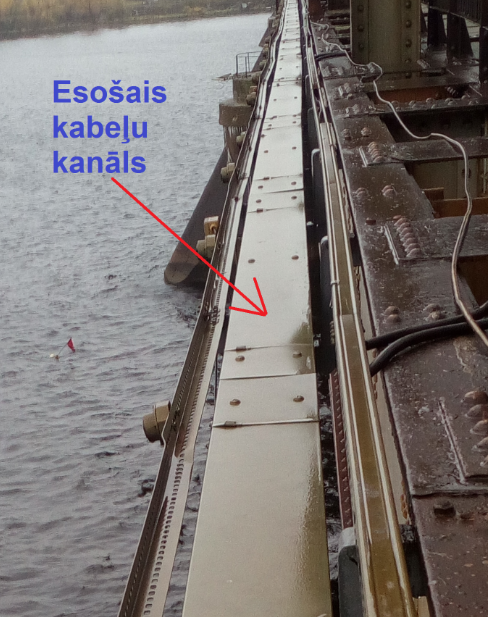 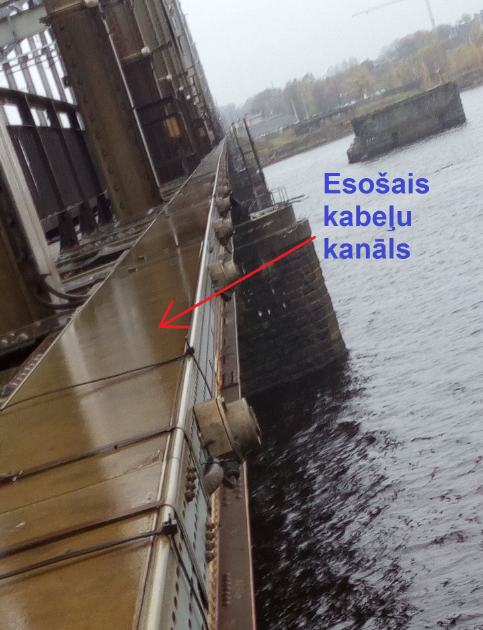 Pretendenta nosaukumsReģistrācijas numursJuridiskā adreseAdrese korespondences saņemšanaiKontaktpersonas vārds, uzvārdsTālruņa numursMobilā tālruņa numursElektroniskā pasta adreseElektroniskā pasta adrese (saziņai)Nr.p.k.NosaukumsMērvienībaDaudzumsVienībascena EUR(bez PVN)*Summa EUR(bez PVN)*1234561.Projektēšana1.1.Projekta izstrāde un saskaņošanaKopā par projektēšanu:Kopā par projektēšanu:Kopā par projektēšanu:Kopā par projektēšanu:Kopā par projektēšanu:2.Darbi2.1.……2.2.………………Kopā par darbiem:Kopā par darbiem:Kopā par darbiem:Kopā par darbiem:Kopā par darbiem:3.Materiāli un iekārtas3.1.……3.2.………………Kopā par materiāliem un iekārtām:Kopā par materiāliem un iekārtām:Kopā par materiāliem un iekārtām:Kopā par materiāliem un iekārtām:Kopā par materiāliem un iekārtām:4.Izpilddokumentācija4.1.Izpilddokumentācijas izstrādeKopā par izpilddokumentāciju:Kopā par izpilddokumentāciju:Kopā par izpilddokumentāciju:Kopā par izpilddokumentāciju:Kopā par izpilddokumentāciju:5.Citas izmaksu pozīcijas5.1.………Kopā par citas izmaksu pozīcijām:Kopā par citas izmaksu pozīcijām:Kopā par citas izmaksu pozīcijām:Kopā par citas izmaksu pozīcijām:Kopā par citas izmaksu pozīcijām:Kopā piedāvājumā, EUR (bez PVN)*:Kopā piedāvājumā, EUR (bez PVN)*:Kopā piedāvājumā, EUR (bez PVN)*:Kopā piedāvājumā, EUR (bez PVN)*:Kopā piedāvājumā, EUR (bez PVN)*:Gads(līguma darbības laiks no līguma noslēgšanas…līdz objekta nodošanai ekspluatācijā (datums))Objekta nosaukums,Līgumcena (EUR,bez PVN)Darbu apraksts (t.sk.kodolīgi informējot par veikto darbu specifiku) Klients (darbu saņēmējs)Klients (darbu saņēmējs)Gads(līguma darbības laiks no līguma noslēgšanas…līdz objekta nodošanai ekspluatācijā (datums))Objekta nosaukums,Līgumcena (EUR,bez PVN)Darbu apraksts (t.sk.kodolīgi informējot par veikto darbu specifiku) Juridiskās personas nosaukumsKontaktpersona un tās kontaktinfomācija (tālrunis, e-pasts) (…)(…)(…)(…)Informācija par pretendenta piesaistīto apakšuzņēmējuInformācija par pretendenta piesaistīto apakšuzņēmējuĪss apraksts pakalpojumiem/darbiem, nodotajiem resursiemPakalpojuma/darbu apjoms % (no iepirkuma līguma kopējā apjoma)/EUR bez PVNNosaukums, reģistrācijas nr.Kontaktinformācija (adrese, telefons, kontaktpersona)(…)(…)(…)(…)RīgāLīguma datums ir pēdējā pievienotā drošāelektroniskā paraksta un laika zīmoga datumsPASŪTĪTĀJS:_________________________________                                 ________________                        2021.gada ____. ___________UZŅĒMĒJS:_________________________________                                 ________________                        2021.gada ____. ___________PASŪTĪTĀJS:Parakstīts ar drošu elektronisko parakstu                                 ________________                        Datumu skatīt laika zīmogāUZŅĒMĒJS:Parakstīts ar drošu elektronisko parakstu                                 ________________                        Datumu skatīt laika zīmogāPASŪTĪTĀJS:_________________________________                                 ________________                        2021.gada ____. ___________UZŅĒMĒJS:_________________________________                                 ________________                        2021.gada ____. ___________PASŪTĪTĀJS:Parakstīts ar drošu elektronisko parakstu                                 ________________                        Datumu skatīt laika zīmogāUZŅĒMĒJS:Parakstīts ar drošu elektronisko parakstu                                 ________________                        Datumu skatīt laika zīmogāPASŪTĪTĀJS:_________________________________                                 ________________                        2021.gada ____. ___________UZŅĒMEJS:_________________________________                                 ________________                        2021.gada ____. ___________PASŪTĪTĀJS:Parakstīts ar drošu elektronisko parakstu                                 ________________                        Datumu skatīt laika zīmogāUZŅĒMEJS:Parakstīts ar drošu elektronisko parakstu                                 ________________                        Datumu skatīt laika zīmogā